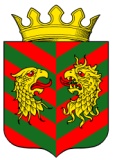 СОВЕТ ДЕПУТАТОВ  МУНИЦИПАЛЬНОГО ОБРАЗОВАНИЯ «КЯХТИНСКИЙ РАЙОН» РЕСПУБЛИКИ БУРЯТИЯР Е Ш Е Н И Е«28» июня 2018 года                                                                                 № 4-65С  г. КяхтаОб исполнении бюджета муниципального образования «Кяхтинский район» за 2017годПо результатам публичных слушаний по проекту отчета об исполнении бюджета муниципального образования «Кяхтинский район» за 2017 год, в соответствии со статьями 264.5, 264.6 Бюджетного кодекса Российской Федерации, руководствуясь Положением о бюджетном процессе в МО «Кяхтинский район», утвержденным решением Совета депутатов МО «Кяхтинский район» 28.03.2013  №4-57С, Совет депутатов муниципального образования «Кяхтинский район» Республики Бурятия РЕШИЛ:	 1.Утвердить отчет об исполнении бюджета муниципального образования «Кяхтинский район» за 2017 год (далее - бюджет района) по доходам в сумме 831 779 237,31 тыс. рублей, по расходам в сумме 796 991,95427  тыс. рублей, с профицитом бюджета района в сумме 34 787,28304 тыс. рублей со следующими показателями:	1) доход бюджета района в разрезе главных администраторов доходов местного бюджета согласно приложению №1;	2) расходов бюджета района по ведомственной структуре расходов бюджета района согласно приложению№2;	3) расходов бюджета района по разделам и подразделам классификации расходов бюджета согласно приложению №3;	4) источников финансирования дефицита бюджета района по кодам классификации источников финансирования дефицитов бюджетов согласно приложению №4.	2. Настоящее решение вступает в силу с момента его официального опубликования.Приложение 1к решению Совета депутатов МО «Кяхтинский район»  «Об исполнении бюджета муниципального образования «Кяхтинский район» за 2017 годот 28 июня 2018 года № № 4-65С Доходы бюджета муниципального образования "Кяхтинский район"  в разрезе главных администраторов доходов местного бюджета Приложение 2к решению Совета депутатов МО «Кяхтинский район»  «Об исполнении бюджета муниципального образования «Кяхтинский район» за 2017 годот 28 июня 2018 года № № 4-65С Ведомственная структура расходов бюджета муниципального образования "Кяхтинский район" на 2017 годПриложение 3к решению Совета депутатов МО «Кяхтинский район»  «Об исполнении бюджета муниципального образования «Кяхтинский район» за 2017 годот 28 июня 2018 года № № 4-65С Распределение бюджетных ассигнований по разделам и подразделам, целевым статьям и видам расходов классификации расходов бюджета муниципального образования «Кяхтинский район» за 2017 год.Приложение 4к решению Совета депутатов МО «Кяхтинский район»  «Об исполнении бюджета муниципального образования «Кяхтинский район» за 2017 годот 28 июня 2018 года № № 4-65С .                               Источники финансирования дефицита бюджета муниципального образования «Кяхтинский район» за 2017 год по кодам классификации источников финансирования дефицитов бюджетовПредседатель Совета депутатовмуниципального образования«Кяхтинский район»Глава муниципального образования«Кяхтинский район»                 А.Н. Полонов   А.В. Буянтуев№ п/пКод бюджетной классификации Российской ФедерацииКод бюджетной классификации Российской ФедерацииНаименование показателяПоступление за 2017 год, тыс.руб.главного администратора доходовдоходов местного бюджета МР (ГО)Наименование показателяПоступление за 2017 год, тыс.руб.ДОХОДЫ БЮДЖЕТА - ВСЕГОДОХОДЫ БЮДЖЕТА - ВСЕГО831 779,23731НАЛОГОВЫЕ И НЕНАЛОГОВЫЕ ДОХОДЫНАЛОГОВЫЕ И НЕНАЛОГОВЫЕ ДОХОДЫ155 451,882291Управление Федеральной службы по надзору в сфере природопользования по Республике БурятияУправление Федеральной службы по надзору в сфере природопользования по Республике БурятияУправление Федеральной службы по надзору в сфере природопользования по Республике Бурятия1 229,9276010481 12 00000 00 0000 120ПЛАТЕЖИ ПРИ ПОЛЬЗОВАНИИ ПРИРОДНЫМИ РЕСУРСАМИ1 229,9276010481 12 01000 01 0000 120Плата за негативное воздействие на окружающую среду1 229,927602Министерство Здравоохранения Республики БурятияМинистерство Здравоохранения Республики БурятияМинистерство Здравоохранения Республики Бурятия150,0000020601 16 00000 00 0000 140ШТРАФЫ, САНКЦИИ, ВОЗМЕЩЕНИЕ УЩЕРБА150,0000020601 16 90050 05 0000 140Прочие поступления от денежных взысканий (штрафов) и иных сумм в возмещение ущерба, зачисляемые в бюджеты муниципальных районов150,000003Управление Федеральной службы по ветеринарному и фитосанитарному надзору по Республике Бурятия Управление Федеральной службы по ветеринарному и фитосанитарному надзору по Республике Бурятия Управление Федеральной службы по ветеринарному и фитосанитарному надзору по Республике Бурятия 104,6231830811 16 00000 00 0000 140ШТРАФЫ, САНКЦИИ, ВОЗМЕЩЕНИЕ УЩЕРБА104,6231830811 16 25060 10 0000 140Денежные взыскания (штрафы) за нарушение земельного законодательства43,4811830811 16 90050 05 0000 140   Прочие поступления от денежных взысканий (штрафов) и иных сумм в возмещение ущерба, зачисляемые в бюджеты муниципальных районов61,142004Управление Федерального казначействаУправление Федерального казначействаУправление Федерального казначейства9 849,0793941001 03 00000 00 0000 000НАЛОГИ НА ТОВАРЫ (РАБОТЫ, УСЛУГИ), РЕАЛИЗУЕМЫЕ НА ТЕРРИТОРИИ РОССИЙСКОЙ ФЕДЕРАЦИИ9 849,0793941001 03 02230 01 0000 110Доходы от уплаты акцизов на дизельное топливо, подлежащие распределению между бюджетами субъектов Российской Федерации и местными бюджетами с учетом установленных нормативов отчислений в местные бюджеты4 046,9805341001 03 02240 01 0000 110Доходы от уплаты акцизов на моторные масла для дизельных и (или) карбюраторных (инжекторных) двигателей, подлежащие распределению между бюджетами субъектов Российской Федерации и местными бюджетами с учетом установленных дифференцированных нормативов отчислений в местные бюджеты41,0835841001 03 02250 01 0000 110Доходы от уплаты акцизов на автомобильный бензин, подлежащие распределению между бюджетами субъектов Российской Федерации и местными бюджетами с учетом установленных дифференцированных нормативов отчислений в местные бюджеты6 544,8196541001 03 02260 01 0000 110Доходы от уплаты акцизов на прямогонный бензин, подлежащие распределению между бюджетами субъектов Российской Федерации и местными бюджетами с учетом установленных дифференцированных нормативов отчислений в местные бюджеты-783,804375Федеральная служба по надзору в сфере защиты прав потребителей и благополучия человекаФедеральная служба по надзору в сфере защиты прав потребителей и благополучия человекаФедеральная служба по надзору в сфере защиты прав потребителей и благополучия человека320,7000051411 16 00000 00 0000 140ШТРАФЫ, САНКЦИИ, ВОЗМЕЩЕНИЕ УЩЕРБА320,7000051411 16 25000 00 0000 140Денежные взыскания (штрафы) за нарушение законодательства Российской Федерации о недрах, об особо охраняемых природных территориях, об охране и использовании животного мира, об экологической экспертизе, в области охраны окружающей среды, о рыболовстве и сохранении водных биологических ресурсов, земельного законодательства, лесного законодательства, водного законодательства10,0000051411 16 28000 01 0000 140Денежные   взыскания   (штрафы)   за   нарушение законодательства в области обеспечения санитарно-эпидемиологического благополучия человека и законодательства в сфере защиты прав потребителей285,7000051411 16 90050 05 0000 140   Прочие поступления от денежных взысканий (штрафов) и иных сумм в возмещение ущерба, зачисляемые в бюджеты муниципальных районов25,000006  Межрайонная инспекция Федеральная налоговая служба по Кяхтинскому району  Межрайонная инспекция Федеральная налоговая служба по Кяхтинскому району  Межрайонная инспекция Федеральная налоговая служба по Кяхтинскому району126 273,3959861821 01 00000 00 0000 000НАЛОГИ НА ПРИБЫЛЬ, ДОХОДЫ107 540,9880261821 01 02010 01 0000 110Налог на доходы физических лиц с доходов, источником которых является налоговый агент, за исключением доходов, в отношении которых исчисление и уплата налога осуществляются в соответствии со статьями 227, 227.1 и 228 Налогового кодекса Российской Федерации107 161,8018961821 01 02020 01 0000 110Налог на доходы физических лиц с доходов, полученных от осуществления деятельности физическими лицами, зарегистрированными в качестве индивидуальных предпринимателей, нотариусов, занимающихся частной практикой, адвокатов, учредивших адвокатские кабинеты и других лиц, занимающихся частной практикой в соответствии со статьей 227 Налогового кодекса Российской Федерации62,6817061821 01 02030 01 0000 110Налог на доходы физических лиц с доходов, полученных физическими лицами в соответствии со статьей 228 Налогового Кодекса Российской Федерации263,3989261821 01 02040 01 0000 110Налог на доходы физических лиц в виде фиксированных авансовых платежей с доходов, полученных физическими лицами, являющимися иностранными гражданами, осуществляющими трудовую деятельность по найму у физических лиц на основании патента в соответствии со статьей 227.1 Налогового кодекса Российской Федерации53,1055161821 05 00000 00 0000 000НАЛОГИ НА СОВОКУПНЫЙ ДОХОД14 902,1247061821 05 02010 02 0000 110Единый налог на вмененный доход для отдельных видов деятельности14 359,9173161821 05 03010 01 0000 110Единый сельскохозяйственный налог311,3190361821 05 040200 2 0000 110Налог, взимаемый в связи с применением патентной системы налогообложения, зачисляемый в бюджеты муниципальных районов230,8883661 08 00000 00 0000 000ГОСУДАРСТВЕННАЯ ПОШЛИНА3 805,6312661821 08 03010 01 0000 110 Государственная пошлина по делам, рассматриваемым в судах общей юрисдикции, мировыми судьями (за исключением Верховного Суда Российской Федерации)3 805,6312661821 16 00000 00 0000 140ШТРАФЫ, САНКЦИИ, ВОЗМЕЩЕНИЕ УЩЕРБА24,6520061821 16 03010 01 0000 140Денежные взыскания (штрафы) за нарушение законодательства о налогах и сборах, предусмотренные статьями 116,118, 119.1, пунктами 1 и 2 статьи 120, статьями 125,126,128,129,129.1,132,133,134,135,135.1 Налогового кодекса Российской Федерации, а  также  штрафы, взыскание которых осуществляется на основании ранее действовавшей статьи 117            Налогового кодекса Российской Федерации.15,8755461821 16 03030 01 0000 140Денежные взыскания (штрафы) за административные правонарушения в области налогов и сборов, предусмотренные Кодексом Российской Федерации об административных правонарушениях.7,7764661821 16 06000 01 0000 140Денежные взыскания (штрафы) за нарушение законодательства о применении контрольно-кассовой техники при осуществлении наличных денежных расчетов и (или) расчетов с использованием платежных карт.-1,000001821 16 43000 01 6000 140Денежные взыскания (штрафы) за нарушение законодательства Российской Федерации об административных правонарушениях, предусмотренные статьей 20.25 Кодекса Российской Федерации об административных правонарушениях2,000007Министерство внутренних дел по Республике БурятияМинистерство внутренних дел по Республике БурятияМинистерство внутренних дел по Республике Бурятия1 098,6435871881 16 00000 00 0000 140ШТРАФЫ, САНКЦИИ, ВОЗМЕЩЕНИЕ УЩЕРБА1 098,6435871881 16 08010 01 0000 140Денежные взыскания (штрафы) за административные правонарушения в области государственного регулирования производства и оборота этилового спирта, алкогольной, спиртосодержащей продукции179,5000071881 16 08020 01 0000 140Денежные взыскания (штрафы) за административные правонарушения в области государственного регулирования производства и оборота табачной продукции1,0000071881 16 28000 01 0000 140Денежные   взыскания   (штрафы)   за   нарушение законодательства в области обеспечения санитарно-эпидемиологического благополучия человека и законодательства в сфере защиты прав потребителей8,0926171881 16 30030 01 0000 140Прочие денежные взыскания (штрафы) за правонарушения в области дорожного движения70,0000071881 16 90050 05 0000 140Прочие поступления от денежных взысканий (штрафов) и иных сумм в возмещение ущерба, зачисляемые в бюджеты муниципальных районов792,300971881 16 43000 16 0000 140Денежные взыскания (штрафы) за нарушение законодательства Российской Федерации об административных правонарушениях, предусмотренные статьей 20.25 Кодекса Российской Федерации об административных правонарушениях47,750008Федеральная регистрационная службаФедеральная регистрационная службаФедеральная регистрационная служба48,6463283211 16 00000 00 0000 140ШТРАФЫ, САНКЦИИ, ВОЗМЕЩЕНИЕ УЩЕРБА48,6463283211 16 25060 01 0000 140   Денежные   взыскания   (штрафы)   за   нарушение земельного законодательства48,646329Генеральная прокуратура Российской ФедерацииГенеральная прокуратура Российской ФедерацииГенеральная прокуратура Российской Федерации131,2298694151 16 00000 00 0000 140ШТРАФЫ, САНКЦИИ, ВОЗМЕЩЕНИЕ УЩЕРБА131,2298694151 16 90050 05 0000 140Прочие поступления от денежных взысканий (штрафов) и иных сумм в возмещение ущерба, зачисляемые в бюджеты муниципальных районов131,2298610Управление ветеринарии Республики БурятияУправление ветеринарии Республики БурятияУправление ветеринарии Республики Бурятия2,00000108071 16 00000 00 0000 140ШТРАФЫ, САНКЦИИ, ВОЗМЕЩЕНИЕ УЩЕРБА2,00000108071 16 90050 05 0000 1402,0000011Управление инспекции гостехнадзора за техническим состоянием самоходных машин и других видов техники по Селенгинскому районуУправление инспекции гостехнадзора за техническим состоянием самоходных машин и других видов техники по Селенгинскому районуУправление инспекции гостехнадзора за техническим состоянием самоходных машин и других видов техники по Селенгинскому району1,10000118341 16 00000 00 0000 140ШТРАФЫ, САНКЦИИ, ВОЗМЕЩЕНИЕ УЩЕРБА1,10000118341 16 90050 05 0000 140Прочие поступления от денежных взысканий (штрафов) и иных сумм в возмещение ущерба, зачисляемые в бюджеты муниципальных районов.1,1000012Республиканское агентство лесного хозяйстваРеспубликанское агентство лесного хозяйстваРеспубликанское агентство лесного хозяйства3,00000128351 16 00000 00 0000 140ШТРАФЫ, САНКЦИИ, ВОЗМЕЩЕНИЕ УЩЕРБА3,00000128351 16 43000 16 0000 140Денежные взыскания (штрафы) за нарушение законодательства Российской Федерации об административных правонарушениях, предусмотренные статьей 20.25 Кодекса Российской Федерации об административных правонарушениях3,0000013Республиканская служба по контролю и надзору в сфере природопользования, охраны окружающей среды и лесаРеспубликанская служба по контролю и надзору в сфере природопользования, охраны окружающей среды и лесаРеспубликанская служба по контролю и надзору в сфере природопользования, охраны окружающей среды и леса9,60000138371 16 00000 00 0000 140ШТРАФЫ, САНКЦИИ, ВОЗМЕЩЕНИЕ УЩЕРБА9,60000131 16 25030 01 0000 140Денежные взыскания (штрафы) за нарушение законодательства Российской Федерации об охране и использовании животного мира2,00000131 16 25050 01 0000 140Денежные взыскания (штрафы) за нарушение законодательства в области охраны окружающей среды3,00000138371 16 90050 05 0000 140Прочие поступления от денежных взысканий (штрафов) и иных сумм в возмещение ущерба, зачисляемые в бюджеты муниципальных районов.4,6000014МКУ Финансовое управление Администрации МО "Кяхтинский район"МКУ Финансовое управление Администрации МО "Кяхтинский район"МКУ Финансовое управление Администрации МО "Кяхтинский район"498,37358149311 13 00000 00 0000 130ДОХОДЫ ОТ ОКАЗАНИЯ ПЛАТНЫХ УСЛУГ (РАБОТ) И КОМПЕНСАЦИИ ЗАТРАТ ГОСУДАРСТВА60,46618149311 13 02995 05 0000 130Прочие доходы от компенсации затрат бюджетов муниципальных районов60,46618149311 16 00000 00 0000 140ШТРАФЫ, САНКЦИИ, ВОЗМЕЩЕНИЕ УЩЕРБА164,30108149311 16 51030 02 0000 140Денежные взыскания (штрафы), установленные законами субъектов Российской Федерации за несоблюдение муниципальных правовых актов, зачисляемые в бюджеты муниципальных районов13,85907149311 16 90050 05 0000 140Прочие поступления от денежных взысканий (штрафов) и иных сумм в возмещение ущерба, зачисляемые в бюджеты муниципальных районов.150,44201149311 17 00000 00 0000 000ПРОЧИЕ НЕНАЛОГОВЫЕ ДОХОДЫ273,60632149311 17 05050 05 0000 180Прочие неналоговые доходы бюджетов муниципальных районов273,6063215МКУ Администрация МО "Кяхтинский район"МКУ Администрация МО "Кяхтинский район"15 519,41962159341 11 00000 00 0000 000ДОХОДЫ ОТ ИСПОЛЬЗОВАНИЯ ИМУЩЕСТВА, НАХОДЯЩЕГОСЯ В ГОСУДАРСТВЕННОЙ И МУНИЦИПАЛЬНОЙ СОБСТВЕННОСТИ6 767,24510159341 11 05013 00 0000 120Доходы, получаемые в виде арендной платы за земельные участки, государственная собственность на которые не разграничена, а также средства от продажи права на заключение договоров аренды указанных земельных участков3 340,72989159341 11 05035 05 0000 120Доходы от сдачи в аренду имущества, находящегося в оперативном управлении органов управления муниципальных районов и созданных ими учреждений (за исключением имущества муниципальных бюджетных и автономных учреждений)3 426,51521159341 13 00000 00 0000 000ДОХОДЫ ОТ ОКАЗАНИЯ ПЛАТНЫХ УСЛУГ (РАБОТ) И КОМПЕНСАЦИИ ЗАТРАТ ГОСУДАРСТВА232,81916159341 13 02995 05 0000 130Прочие доходы от компенсации затрат бюджетов муниципальных районов232,81916159341 14 00000 00 0000 000ДОХОДЫ ОТ ПРОДАЖИ МАТЕРИАЛЬНЫХ И НЕМАТЕРИАЛЬНЫХ АКТИВОВ7 698,09099159341 14 02053 05 0000 410Доходы от реализации иного имущества, находящегося в собственности муниципальных районов (за исключением имущества муниципальных бюджетных и автономных учреждений, а также имущества муниципальных унитарных предприятий, в том числе казенных), в части реализации основных средств по указанному имуществу6 767,47030159341 14 06010 00 0000 430Доходы от продажи земельных участков, государственная собственность на которые не разграничена 930,62069151 16 33050 00 0000 140ШТРАФЫ, САНКЦИИ, ВОЗМЕЩЕНИЕ УЩЕРБА588,21798159341 16 21050 05 0000 140Денежные взыскания (штрафы) и иные суммы, взыскиваемые с лиц, виновных в совершении преступлений, и в возмещение ущерба имуществу, зачисляемые в бюджеты муниципальных районов588,21798159341 17 00000 00 0000 000ПРОЧИЕ НЕНАЛОГОВЫЕ ДОХОДЫ233,04639159341 17 01050 05 0000 180Невыясненные поступления, зачисляемые в бюджеты муниципальных районов233,0463916МУНИЦИПАЛЬНОЕ КАЗЕННОЕ УЧРЕЖДЕНИЕ АДМИНИСТРАТИВНО-ХОЗЯЙСТВЕННЫЙ ОТДЕЛ АДМИНИСТРАЦИИ МУНИЦИПАЛЬНОГО ОБРАЗОВАНИЯ "КЯХТИНСКИЙ РАЙОН"МУНИЦИПАЛЬНОЕ КАЗЕННОЕ УЧРЕЖДЕНИЕ АДМИНИСТРАТИВНО-ХОЗЯЙСТВЕННЫЙ ОТДЕЛ АДМИНИСТРАЦИИ МУНИЦИПАЛЬНОГО ОБРАЗОВАНИЯ "КЯХТИНСКИЙ РАЙОН"МУНИЦИПАЛЬНОЕ КАЗЕННОЕ УЧРЕЖДЕНИЕ АДМИНИСТРАТИВНО-ХОЗЯЙСТВЕННЫЙ ОТДЕЛ АДМИНИСТРАЦИИ МУНИЦИПАЛЬНОГО ОБРАЗОВАНИЯ "КЯХТИНСКИЙ РАЙОН"212,1431816МУНИЦИПАЛЬНОЕ КАЗЕННОЕ УЧРЕЖДЕНИЕ АДМИНИСТРАТИВНО-ХОЗЯЙСТВЕННЫЙ ОТДЕЛ АДМИНИСТРАЦИИ МУНИЦИПАЛЬНОГО ОБРАЗОВАНИЯ "КЯХТИНСКИЙ РАЙОН"МУНИЦИПАЛЬНОЕ КАЗЕННОЕ УЧРЕЖДЕНИЕ АДМИНИСТРАТИВНО-ХОЗЯЙСТВЕННЫЙ ОТДЕЛ АДМИНИСТРАЦИИ МУНИЦИПАЛЬНОГО ОБРАЗОВАНИЯ "КЯХТИНСКИЙ РАЙОН"МУНИЦИПАЛЬНОЕ КАЗЕННОЕ УЧРЕЖДЕНИЕ АДМИНИСТРАТИВНО-ХОЗЯЙСТВЕННЫЙ ОТДЕЛ АДМИНИСТРАЦИИ МУНИЦИПАЛЬНОГО ОБРАЗОВАНИЯ "КЯХТИНСКИЙ РАЙОН"212,14318169351 13 02995 05 0000 130Прочие доходы от компенсации затрат бюджетов муниципальных районов51,97040169351 11 05035 05 0000 120Доходы от сдачи в аренду имущества, находящегося в оперативном управлении органов управления муниципальных районов и созданных ими учреждений (за исключением имущества муниципальных бюджетных и автономных учреждений)160,17278БЕЗВОЗМЕЗДНЫЕ ПОСТУПЛЕНИЯБЕЗВОЗМЕЗДНЫЕ ПОСТУПЛЕНИЯБЕЗВОЗМЕЗДНЫЕ ПОСТУПЛЕНИЯ676 327,35502МКУ Финансовое управление администрации МО "Кяхтинскимй район"МКУ Финансовое управление администрации МО "Кяхтинскимй район"МКУ Финансовое управление администрации МО "Кяхтинскимй район"249 409,155009312 02 15001 05 0000 151Дотации бюджетам муниципальных районов на выравнивание  бюджетной обеспеченности141 880,400009312 02 15002 05 0000 151Дотации бюджетам на поддержку мер по обеспечению сбалансированности бюджетов51 919,300009312 02 29999 05 0000 151Прочие субсидии бюджетам муниципальных районов32 666,500009312 02 30024 05 0000 151Субвенции бюджетам муниципальных районов на выполнение передаваемых полномочий субъектов Российской Федерации73,900009312 02 40014 05 0000 151Межбюджетные трансферты, передаваемые бюджетам муниципальных районов из бюджетов поселений на осуществление части полномочий по решению вопросов местного значения в соответствии с заключенными соглашениями22 869,055009312 18 60010 05 0000 151Доходы бюджетов муниципальных районов от возврата остатков субсидий, субвенций и иных межбюджетных трансфертов, имеющих целевое назначение прошлых лет из бюджетов поселений0,400009312 19 60010 05 0000 151Возврат остатков субсидий, субвенций и иных межбюджетных трансфертов, имеющих целевое назначение, прошлых лет из бюджетов муниципальных районов-0,40000МКУ Администрация МО "Кяхтинский район"МКУ Администрация МО "Кяхтинский район"МКУ Администрация МО "Кяхтинский район"103 356,943229342 02 20051 05 0000 151Субсидии бюджетам муниципальных районов на реализацию федеральных целевых программ1 577,042339342 02 25519 05 0000 151Субсидия бюджетам муниципальных районов на поддержку отрасли культуры12,200009342 02 25555 05 0000 151Субсидии бюджетам муниципальных районов на  поддержку государственных программ субъектов Российской Федерации  и муниципальных программ формирования современной городской среды8 264,728009342 02 25558 05 0000 151Субсидии бюджетам муниципальных районов  на обеспечение развития и укрепления материально-технической базы муниципальных домов культуры, поддержку творческой деятельности муниципальных театров в городах с численностью населения до 300 тысяч человек470,553009342 02 29999 05 0000 151Прочие субсидии бюджетам муниципальных районов39 794,995439342 02 30024 05 0000 151Субвенции бюджетам муниципальных районов на выполнение передаваемых полномочий субъектов Российской Федерации4 308,152389342 02 35120 05 0000 151Субвенции бюджетам муниципальных районов на осуществление полномочий по составлению (изменению) списков кандидатов в присяжные заседатели федеральных судов общей юрисдикции в Российской Федерации17,100009342 02 45390 05 0000 151Межбюджетные трансферты, передаваемые бюджетам муниципальных районов на финансовое обеспечение дорожной деятельности45 700,000009342 02 49999 05 0000 151Прочие межбюджетные трансферты, передаваемые бюджетам муниципальных районов2 790,000009342 07 05030 05 0000 180 Прочие безвозмездные поступления в бюджеты муниципальных районов330,000009342 18 60010 05 0000 151Доходы бюджетов муниципальных районов от возврата остатков субсидий, субвенций и иных межбюджетных трансфертов, имеющих целевое назначение прошлых лет из бюджетов поселений194,180009342 19 60000 05 0000 151Возврат остатков субсидий, субвенций и иных межбюджетных трансфертов, имеющих целевое назначение, прошлых лет из бюджетов муниципальных районов-102,00792 МКУ Административно-хозяйственный отдел АМО "Кяхтинский район" МКУ Административно-хозяйственный отдел АМО "Кяхтинский район" МКУ Административно-хозяйственный отдел АМО "Кяхтинский район"75,610009352 02 29999 05 0000 151Прочие субсидии бюджетам муниципальных районов75,61000МКУ Районное управление образования МО "Кяхтинский район"МКУ Районное управление образования МО "Кяхтинский район"МКУ Районное управление образования МО "Кяхтинский район"323 485,646809362 02 25520 05 0000 151Субсидии бюджетам муниципальных районов на реализацию мероприятий по содействию созданию в субъектах Российской Федерации новых мест в общеобразовательных организациях7 328,600009362 02 29999 05 0000 151Прочие субсидии бюджетам муниципальных районов21 163,688409362 02 30021 05 0000 151Субвенции бюджетам муниципальных районов на  ежемесячное денежное вознаграждение за классное руководство5 603,500009362 02 30024 05 0000 151Субвенции бюджетам муниципальных районов на выполнение передаваемых полномочий субъектов Российской Федерации283 506,000009362 02 39999 05 0000 151Прочие субвенции бюджетам муниципальных районов6 312,700009362 18 05010 05 0000 151Доходы бюджетов муниципальных районов от возврата бюджетными учреждениями остатков субсидий прошлых лет450,885989362 19 05000 05 0000 151Возврат остатков субсидий, субвенций и иных межбюджетных трансфертов, имеющих целевое назначение, прошлых лет из бюджетов муниципальных районов-879,72758НаименованиеРазделПодразделЦелевая статьяВид расходаСуммаМКУ Совет депутатов МО "Кяхтинский район"4 837,97000Общегосударственные вопросы014 837,97000Функционирование  законодательных (представительных) органов государственной власти и представительных органов муниципальных образований01032 915,52467Руководство и управление в сфере установленных функций  органов местного самоуправления010399 1 00 910002 171,06023Расходы на обеспечение функций  органов местного самоуправления 010399 1 00 91020611,65031Расходы на выплаты персоналу в целях обеспечения выполнения функций государственными (муниципальными) органами, казенными учреждениями, органами управления государственными внебюджетными фондами010399 1 00 91020100611,65031Расходы на выплаты персоналу государственных (муниципальных) органов010399 1 00 91020120611,65031Фонд оплаты труда государственных (муниципальных) органов010399 1 00 91020121471,81940Взносы по обязательному социальному страхованию на выплаты денежного содержания и иные выплатам работникам государственных (муниципальных) органов010399 1 00 91020129139,83091Расходы на обеспечение функционирования председателя представительного органа муниципального образования010399 1 00 910301 559,40992Расходы на выплаты персоналу в целях обеспечения выполнения функций государственными (муниципальными) органами, казенными учреждениями, органами управления государственными внебюджетными фондами010399 1 00 910301001 559,40992Расходы на выплаты персоналу государственных (муниципальных) органов010399 1 00 910301201 559,40992Фонд оплаты труда государственных (муниципальных) органов010399 1 00 910301211 235,62179Взносы по обязательному социальному страхованию на выплаты денежного содержания и иные выплатам работникам государственных (муниципальных) органов010399 1 00 91030129323,78813Выполнение других обязательств муниципального образования010399 9 00 00000744,46444Прочие мероприятия, связанные с выполнением обязательств органов местного самоуправления010399 9 00 80900744,46444Расходы на выплаты персоналу в целях обеспечения выполнения функций государственными (муниципальными) органами, казенными учреждениями, органами управления государственными внебюджетными фондами010399 9 00 80900100386,59000Расходы на выплаты персоналу государственных (муниципальных) органов010399 9 00 80900120386,59000Иные выплаты персоналу государственных (муниципальных) органов, за исключением фонда оплаты труда010399 9 00 80900122101,59000Иные выплаты, за исключением фонда оплаты труда государственных (муниципальных) органов, лицам, привлекаемым согласно законодательству для выполнения отдельных полномочий010399 9 00 80900123285,00000Закупка товаров, работ и услуг для обеспечения государственных (муниципальных) нужд010399 9 00 80900200357,87444Иные закупки товаров, работ и услуг для обеспечения государственных (муниципальных) нужд010399 9 00 80900240357,87444Закупка товаров, работ, услуг в сфере информационно-коммуникационных технологий010399 9 00 8090024215,58800Прочая закупка товаров, работ и услуг для обеспечения государственных (муниципальных) нужд010399 9 00 80900244342,28644Обеспечение деятельности финансовых, налоговых и таможенных органов и органов финансового (финансово-бюджетного) надзора01061 922,44533Расходы, связанные с осуществлением полномочий по контрольно-счетной палате010699 4 00 C0100257,06400Расходы на выплаты персоналу в целях обеспечения выполнения функций государственными (муниципальными) органами, казенными учреждениями, органами управления государственными внебюджетными фондами010699 4 00 C0100100256,27970Расходы на выплаты персоналу государственных (муниципальных) органов010699 4 00 C0100120256,27970Фонд оплаты труда государственных (муниципальных) органов010699 4 00 C0100121197,40403Взносы по обязательному социальному страхованию на выплаты денежного содержания и иные выплатам работникам государственных (муниципальных) органов010699 4 00 C010012958,87567Закупка товаров, работ и услуг для обеспечения государственных (муниципальных) нужд010699 4 00 C01002000,78430Иные закупки товаров, работ и услуг для обеспечения государственных (муниципальных) нужд010699 4 00 C01002400,78430Прочая закупка товаров, работ и услуг для обеспечения государственных (муниципальных) нужд010699 4 00 C01002440,78430Руководство и управление в сфере установленных функций  органов местного самоуправления010699 1 00 910001 588,22246Расходы на обеспечение функционирования руководителя контрольно-счетной палаты муниципального образования и его заместителей010699 1 00 910501 051,60495Расходы на выплаты персоналу в целях обеспечения выполнения функций государственными (муниципальными) органами, казенными учреждениями, органами управления государственными внебюджетными фондами010699 1 00 910501001 051,60495Расходы на выплаты персоналу государственных (муниципальных) органов010699 1 00 910501201 051,60495Фонд оплаты труда государственных (муниципальных) органов010699 1 00 91050121803,59271Взносы по обязательному социальному страхованию на выплаты денежного содержания и иные выплатам работникам государственных (муниципальных) органов010699 1 00 91050129248,01224Расходы на обеспечение функционирования специалистов контрольно-счетной палаты муниципального образования 010699 1 00 91060536,61751Расходы на выплаты персоналу в целях обеспечения выполнения функций государственными (муниципальными) органами, казенными учреждениями, органами управления государственными внебюджетными фондами010699 1 00 91060100536,61751Расходы на выплаты персоналу государственных (муниципальных) органов010699 1 00 91060120536,61751Фонд оплаты труда государственных (муниципальных) органов010699 1 00 91060121413,28407Фонд оплаты труда государственных (муниципальных) органов и взносы по обязательному социальному страхованию010699 1 00 91060129123,33344Прочие мероприятия, связанные с выполнением обязательств органов местного самоуправления010699 9 00 8090077,15887Расходы на выплаты персоналу в целях обеспечения выполнения функций государственными (муниципальными) органами, казенными учреждениями, органами управления государственными внебюджетными фондами010699 9 00 809001001,06000Расходы на выплаты персоналу государственных (муниципальных) органов010699 9 00 809001201,06000Иные выплаты персоналу государственных (муниципальных) органов, за исключением фонда оплаты труда010699 9 00 809001221,06000Закупка товаров, работ и услуг для обеспечения государственных (муниципальных) нужд010699 9 00 8090020076,09887Иные закупки товаров, работ и услуг для обеспечения государственных (муниципальных) нужд010699 9 00 8090024076,09887Прочая закупка товаров, работ и услуг для обеспечения государственных (муниципальных) нужд010699 9 00 8090024476,09887МКУ ФУ Администрации МО «Кяхтинский район»46 167,49005Общегосударственные вопросы0110 103,82332Обеспечение деятельности финансовых, налоговых и таможенных органов и органов финансового (финансово-бюджетного) надзора010610 103,82332Муниципальная программа "Управление муниципальными финансами в МО "Кяхтинский район" на 2017 год и плановый период 2018-2019 год.010660 1 00 600071 628,70000подпрограмма "Повышение эффективности управления муниципальными финансами010660 1 00 600071 628,70000Расходы на выплаты персоналу в целях обеспечения выполнения функций государственными (муниципальными) органами, казенными учреждениями, органами управления государственными внебюджетными фондами010660 1 00 6000710079,62000Расходы на выплаты персоналу государственных (муниципальных) органов010660 1 00 6000712079,62000Иные выплаты персоналу государственных (муниципальных) органов, за исключением фонда оплаты труда010660 1 00 6000712279,62000Закупка товаров, работ и услуг для обеспечения государственных (муниципальных) нужд010660 1 00 600072001 547,41000Иные закупки товаров, работ и услуг для обеспечения государственных (муниципальных) нужд010660 1 00 600072401 547,41000Закупка товаров, работ, услуг в сфере информационно-коммуникационных технологий010660 1 00 60007242693,00000Прочая закупка товаров, работ и услуг для обеспечения государственных (муниципальных) нужд010660 1 00 60007244854,41000Иные бюджетные ассигнования010660 1 00 600078001,67000Уплата налогов, сборов и иных платежей010660 1 00 600078501,67000Уплата иных платежей010660 1 00 600078531,67000Расходы, связанные с осуществлением полномочий по формированию и исполнению бюджета010699 4 00 C02002 878,98232Расходы на выплаты персоналу в целях обеспечения выполнения функций государственными (муниципальными) органами, казенными учреждениями, органами управления государственными внебюджетными фондами010699 4 00 C02001002 878,98232Расходы на выплаты персоналу государственных (муниципальных) органов010699 4 00 C02001202 878,98232Фонд оплаты труда государственных (муниципальных) органов010699 4 00 C02001212 196,02367Взносы по обязательному социальному страхованию на выплаты денежного содержания и иные выплатам работникам государственных (муниципальных) органов010699 4 00 C0200129682,95865Руководство и управление в сфере установленных функций  органов местного самоуправления010699 1 00 910005 430,22100Расходы на обеспечение функций  органов местного самоуправления 010699 1 00 910205 430,22100Расходы на выплаты персоналу в целях обеспечения выполнения функций государственными (муниципальными) органами, казенными учреждениями, органами управления государственными внебюджетными фондами010699 1 00 910201005 430,22100Расходы на выплаты персоналу государственных (муниципальных) органов010699 1 00 910201205 430,22100Фонд оплаты труда государственных (муниципальных) органов010699 1 00 910201214 201,41837Взносы по обязательному социальному страхованию на выплаты денежного содержания и иные выплатам работникам государственных (муниципальных) органов010699 1 00 910201291 228,80263Прочие мероприятия, связанные с выполнением обязательств органов местного самоуправления010699 9 00 80900165,92000Закупка товаров, работ и услуг для обеспечения государственных (муниципальных) нужд010699 9 00 80900200165,92000Иные закупки товаров, работ и услуг для обеспечения государственных (муниципальных) нужд010699 9 00 80900240165,92000Прочая закупка товаров, работ и услуг для обеспечения государственных (муниципальных) нужд010699 9 00 80900244165,92000Обслуживание государственного и муниципального долга 1335,11821Обслуживание государственного внутреннего и муниципального долга 130135,11821Выполнение других обязательств муниципального образования130199 9 00 0000035,11821Прочие мероприятия, связанные с выполнением обязательств органов местного самоуправления130199 9 00 8090035,11821Обслуживание государственного (муниципального) долга130199 9 00 8090070035,11821Обслуживание муниципального долга130199 9 00 8090073035,11821Межбюджетные трансферты общего характера бюджетам субъектов Российской Федерации и муниципальных образований1436 028,54852Дотации на выравнивание бюджетной обеспеченности   субъектов Российской Федерации и муниципальных образований140173,90000Муниципальная программа "Управление муниципальными финансами в МО "Кяхтинский район" на 2017 год и плановый период 2018-2019 год.140160 0 00 6000773,90000 подпрограмма "Совершенствование межбюджетных отношений в МО "Кяхтинский район" на 2017-2019 годы"140160 2 00 7309073,90000Осуществление государственных полномочий по расчету и предоставлению дотаций поселениям140160 2 00 7309073,90000Межбюджетные трансферты140160 2 00 7309050073,90000Дотации140160 2 00 7309051073,90000Дотации на выравнивание уровня бюджетной обеспеченности субъектов Российской Федерации и муниципальных образований140160 2 00 7309051173,90000Прочие межбюджетные трансферты общего характера140335 954,64852Муниципальная программа "Управление муниципальными финансами в МО "Кяхтинский район" на 2017-2019 годы"140360 0 00 6000735 954,64852 подпрограмма "Совершенствование межбюджетных отношений140360 2 00 6000735 954,64852Межбюджетные трансферты140360 2 00 6000750035 734,57152Иные межбюджетные трансферты140360 2 00 6000754035 734,57152Исполнение расходных обязательств муниципальных районов(городских округов)140360 2 00 72160220,07700Межбюджетные трансферты140360 2 00 72160500220,07700Иные межбюджетные трансферты140360 2 00 72160540220,07700МКУ Администрация МО «Кяхтинский район» 216 045,81846Общегосударственные вопросы0131 172,61882Функционирование высшего должностного лица субъекта Российской Федерации и муниципального образовании01022 776,52390Руководство и управление в сфере установленных функций  органов местного самоуправления010299 1 00 910002 776,52390Расходы на обеспечение функционирования высшего должностного лица муниципального образования010299 1 00 910102 776,52390Расходы на выплаты персоналу в целях обеспечения выполнения функций государственными (муниципальными) органами, казенными учреждениями, органами управления государственными внебюджетными фондами010299 1 00 910101002 776,52390Расходы на выплаты персоналу государственных (муниципальных) органов010299 1 00 910101202 776,52390Фонд оплаты труда государственных (муниципальных) органов010299 1 00 910101212 280,34667Иные выплаты персоналу государственных (муниципальных) органов, за исключением фонда оплаты труда010299 1 00 9101012220,00000Взносы по обязательному социальному страхованию на выплаты денежного содержания и иные выплатам работникам государственных (муниципальных) органов010299 1 00 91010129476,17723Функционирование Правительства Российской Федерации, высших исполнительных органов государственной власти субъектов Российской Федерации, местных администраций010426 564,94305подпрограмма "Развитие территориального общественного самоуправления в МО "Кяхтинский район " на 2015-2017 годы"010466 2 00 5400320,00000Закупка товаров, работ и услуг для обеспечения государственных (муниципальных) нужд010466 2 00 5400320020,00000Иные закупки товаров, работ и услуг для обеспечения государственных (муниципальных) нужд010466 2 00 5400324020,00000Прочая закупка товаров, работ и услуг для обеспечения государственных (муниципальных) нужд010466 2 00 5400324420,00000Муниципальная программа "Совершенствование муниципального управления в муниципальном образовании "Кяхтинский район" 2015 - 2019 год"010466 0 00 00000404,79560 Подпрограмма "Развитие имиджа МО "Кяхтинский район"010466 3 00 54004404,79560Закупка товаров, работ и услуг для обеспечения государственных (муниципальных) нужд010466 3 00 54004200404,79560Иные закупки товаров, работ и услуг для обеспечения государственных (муниципальных) нужд010466 3 00 54004240404,79560Прочая закупка товаров, работ и услуг для обеспечения государственных (муниципальных) нужд010466 3 00 54004244404,79560Непрограммные расходы 010499 0 00 0000026 140,14745Исполнение расходных обязательств муниципальных районов010499 9 00 721601 921,85709Иные бюджетные ассигнования010499 9 00 721608001 921,85709Уплата налогов, сборов и иных платежей010499 9 00 721608501 921,85709Уплата налога на имущество организаций и земельного налога010499 9 00 721608511 921,85709Руководство и управление в сфере установленных функций  органов местного самоуправления010499 1 00 9100021 276,61426Расходы на обеспечение функций  органов местного самоуправления 010499 1 00 9102021 276,61426Расходы на выплаты персоналу в целях обеспечения выполнения функций государственными (муниципальными) органами, казенными учреждениями, органами управления государственными внебюджетными фондами010499 1 00 9102010021 276,61426Расходы на выплаты персоналу государственных (муниципальных) органов010499 1 00 9102012021 276,61426Фонд оплаты труда государственных (муниципальных) органов010499 1 00 9102012116 422,50108Иные выплаты персоналу государственных (муниципальных) органов, за исключением фонда оплаты труда010499 1 00 91020122135,50164Взносы по обязательному социальному страхованию на выплаты денежного содержания и иные выплатам работникам государственных (муниципальных) органов010499 1 00 910201294 718,61154Выполнение других обязательств муниципального образования010499 9 00 000002 673,39668Прочие мероприятия, связанные с выполнением обязательств органов местного самоуправления010499 9 00 809002 673,39668Закупка товаров, работ и услуг для обеспечения государственных (муниципальных) нужд010499 9 00 809002002 669,39668Иные закупки товаров, работ и услуг для обеспечения государственных (муниципальных) нужд010499 9 00 809002402 669,39668Закупка товаров, работ, услуг в сфере информационно-коммуникационных технологий010499 9 00 80900242417,11677Прочая закупка товаров, работ и услуг для обеспечения государственных (муниципальных) нужд010499 9 00 809002442 252,27991Социальное обеспечение и иные выплаты населению010499 9 00 809003004,00000Социальные выплаты гражданам, кроме публичных нормативных социальных выплат010499 9 00 809003204,00000Пособия, компенсации и иные социальные выплаты гражданам, кроме публичных нормативных обязательств010499 9 00 809003214,00000Иные бюджетные ассигнования010499 9 00 87000800268,27942Уплата налогов, сборов и иных платежей010499 9 00 87000850268,27942Уплата налога на имущество организаций и земельного налога010499 9 00 8700085123,15445Уплата иных платежей010499 9 00 87000853245,12497Судебная система010517,10000Присяжные заседатели010599 9 00 5120017,10000Закупка товаров, работ и услуг для обеспечения государственных (муниципальных) нужд010599 9 00 5120020017,10000Иные закупки товаров, работ и услуг для обеспечения государственных (муниципальных) нужд010599 9 00 5120024017,10000Прочая закупка товаров, работ и услуг для обеспечения государственных (муниципальных) нужд010599 9 00 5120024417,10000Обеспечение проведения выборов и референдумов0107105,68187Проведение выборов в представительные органы муниципального образования010799 9 00 88010105,68187Иные бюджетные ассигнования010799 9 00 88010800105,68187Специальные расходы010799 9 00 88010880105,68187Другие общегосударственные вопросы01131 708,37000Осуществление отдельных государственных полномочий по уведомительной регистрации коллективных договоров011399 3 00 73100264,50000Расходы на выплаты персоналу в целях обеспечения выполнения функций государственными (муниципальными) органами, казенными учреждениями, органами управления государственными внебюджетными фондами011399 3 00 73100100209,90000Расходы на выплаты персоналу государственных (муниципальных) органов011399 3 00 73100120209,90000Фонд оплаты труда государственных (муниципальных) органов011399 3 00 73100121161,42764Взносы по обязательному социальному страхованию на выплаты денежного содержания и иные выплатам работникам государственных (муниципальных) органов011399 3 00 7310012948,47236Закупка товаров, работ и услуг для государственных (муниципальных) нужд011399 3 00 7310020054,60000Закупка товаров, работ и услуг для обеспечения государственных (муниципальных) нужд011399 3 00 7310024054,60000Прочая закупка товаров, работ и услуг для обеспечения государственных (муниципальных) нужд011399 3 00 7310024454,60000Осуществление государственных полномочий по хранению, формированию, учету и использованию архивного фонда Республики Бурятия011399 3 00 73110809,80000Расходы на выплаты персоналу в целях обеспечения выполнения функций государственными (муниципальными) органами, казенными учреждениями, органами управления государственными внебюджетными фондами011399 3 00 73110100725,63000Расходы на выплаты персоналу государственных (муниципальных) органов011399 3 00 73110120725,63000Фонд оплаты труда государственных (муниципальных) органов011399 3 00 73110121550,99867Иные выплаты персоналу государственных (муниципальных) органов, за исключением фонда оплаты труда011399 3 00 731101228,23000Взносы по обязательному социальному страхованию на выплаты денежного содержания и иные выплатам работникам государственных (муниципальных) органов011399 3 00 73110129166,40133Закупка товаров, работ и услуг для обеспечения государственных (муниципальных) нужд011399 3 00 7311020084,17000Иные закупки товаров, работ и услуг для обеспечения государственных (муниципальных) нужд011399 3 00 7311024084,17000Прочая закупка товаров, работ и услуг для обеспечения государственных (муниципальных) нужд011399 3 00 7311024484,17000Осуществление государственных полномочий по созданию и организации деятельности административных комиссий011399 3 00 73120255,40000Расходы на выплаты персоналу в целях обеспечения выполнения функций государственными (муниципальными) органами, казенными учреждениями, органами управления государственными внебюджетными фондами011399 3 00 73120100209,19000Расходы на выплаты персоналу государственных (муниципальных) органов011399 3 00 73120120209,19000Фонд оплаты труда государственных (муниципальных) органов011399 3 00 73120121160,66800Взносы по обязательному социальному страхованию на выплаты денежного содержания и иные выплатам работникам государственных (муниципальных) органов011399 3 00 7312012948,52200Закупка товаров, работ и услуг для обеспечения государственных (муниципальных) нужд011399 3 00 7312020046,21000Иные закупки товаров, работ и услуг для обеспечения государственных (муниципальных) нужд011399 3 00 7312024046,21000Прочая закупка товаров, работ и услуг для обеспечения государственных (муниципальных) нужд011399 3 00 7312024446,21000Муниципальная программа "Совершенствование муниципального управления в муниципальном образовании  "Кяхтинский район"на 2015-2017годы"011366 0 00 00000378,67000Подпрограмма "Развитие муниципальной службы в МО "Кяхтинский район" на 2015-2017 годы011366 1 00 54002378,67000Расходы на выплаты персоналу в целях обеспечения выполнения функций государственными (муниципальными) органами, казенными учреждениями, органами управления государственными внебюджетными фондами011366 1 00 54002100100,00000Расходы на выплаты персоналу государственных (муниципальных) органов011366 1 00 54002120100,00000Иные выплаты персоналу государственных (муниципальных) органов, за исключением фонда оплаты труда011366 1 00 54002122100,00000Обеспечение профессиональной переподготовки, повышения квалификации глав муниципальных образований и муниципальных служащих 011366 1 00 72870129,87500Закупка товаров, работ и услуг для обеспечения государственных (муниципальных) нужд011366 1 00 72870200129,87500Иные закупки товаров, работ и услуг для обеспечения государственных (муниципальных) нужд011366 1 00 72870240129,87500Прочая закупка товаров, работ и услуг для обеспечения государственных (муниципальных) нужд011366 1 00 72870244129,87500Софинансирование мероприятий по обеспечению профессиональной переподготовки, повышения квалификации глав муниципальных образований и муниципальных служащих011366 1 00 S2870148,79500Закупка товаров, работ и услуг для обеспечения государственных (муниципальных) нужд011366 1 00 S2870200148,79500Иные закупки товаров, работ и услуг для обеспечения государственных (муниципальных) нужд011366 1 00 S2870240148,79500Прочая закупка товаров, работ и услуг для обеспечения государственных (муниципальных) нужд011366 1 00 S2870244148,79500Национальная безопасность и правоохранительная деятельность 03331,36600Защита населения и территории от чрезвычайных ситуаций природного и техногенного характера, гражданская оборона0309331,36600Муниципальная программа ""Безопасность жизнедеятельности в МО "Кяхтинский район" на 2015-2017 годы "030933 0 00 10005277,36600Закупка товаров, работ и услуг для обеспечения государственных (муниципальных) нужд030933 0 00 10005200277,36600Иные закупки товаров, работ и услуг для обеспечения государственных (муниципальных) нужд030933 0 00 10005240277,36600Прочая закупка товаров, работ и услуг для обеспечения государственных (муниципальных) нужд030933 0 00 10005244277,36600Резервный фонд администрации по ликвидации чрезвычайных ситуаций и последствий стихийных бедствий030999 6 00 Р030054,00000Социальное обеспечение и иные выплаты населению030999 6 00 Р030030054,00000Иные выплаты населению030999 6 00 Р030036054,00000Национальная экономика0455 176,90976Сельское хозяйство и рыболовство04053 308,40000Непрограммные расходы 040599 0 00 000003 308,40000Осуществление государственных полномочий040599 3 00 000003 308,40000Осуществление отдельного государственного полномочия  по отлову и содержанию безнадзорных домашних животных040599 3 00 73220406,50000Закупка товаров, работ и услуг для обеспечения государственных (муниципальных) нужд040599 3 00 73220200406,50000Иные закупки товаров, работ и услуг для обеспечения государственных (муниципальных) нужд040599 3 00 73220240406,50000Прочая закупка товаров, работ и услуг для обеспечения государственных (муниципальных) нужд040599 3 00 73220244406,50000Администрирование передаваемого отдельного государственного полномочия  по отлову и содержанию безнадзорных домашних животных040599 3 00 732006,10000Расходы на выплаты персоналу в целях обеспечения выполнения функций государственными (муниципальными) органами, казенными учреждениями, органами управления государственными внебюджетными фондами040599 3 00 732001006,10000Расходы на выплаты персоналу государственных (муниципальных) органов040599 3 00 732001206,10000Фонд оплаты труда государственных (муниципальных) органов040599 3 00 732001214,68537Взносы по обязательному социальному страхованию на выплаты денежного содержания и иные выплатам работникам государственных (муниципальных) органов040599 3 00 732001291,41463Муниципальная программа «Устойчивое развитие сельских территорий Кяхтинского района» на 2016-2018 годы и на период до 2020 года»040512 0 00 110102 895,80000Иные межбюджетные ассигнования 040512 0 00 110108002 895,80000Субсидии юридическим лицам (кроме некоммерческих организаций), индивидуальным предпринимателям, физическим лицам - производителям товаров, работ, услуг040512 0 00 110108102 895,80000Иные субсидии юридическим лицам (кроме некоммерческих организаций), индивидуальным предпринимателям, физическим лицам- производителям товаров, работ, услуг.040512 0 00 110108142 895,80000Дорожное хозяйство (дорожные фонды)040947 376,49211Капитальный ремонт мостового перехода через протоку реки Селенга, на автомобильной дороге п.Наушки до границы с Джидинским районом в Кяхтинском районе040963 3 02 5390037 835,94432Закупка товаров, работ и услуг для обеспечения государственных (муниципальных) нужд040963 3 02 5390020037 835,94432Иные закупки товаров, работ и услуг для обеспечения государственных (муниципальных) нужд040963 3 02 5390024037 835,94432Закупка товаров, работ ,  услуг в целях капитального ремонта государственного(муниципального) имущества040963 3 02 5390024337 835,94432Выполнение других обязательств муниципального образования040999 9 00 000004 922,94779Содержание автомобильных дорог общего пользования местного значения 040999 9 00 Д01004 922,94779Закупка товаров, работ и услуг для обеспечения государственных (муниципальных) нужд040999 9 00 Д01002004 922,94779Иные закупки товаров, работ и услуг для обеспечения государственных (муниципальных) нужд040999 9 00 Д01002404 922,94779Прочая закупка товаров, работ и услуг для обеспечения государственных (муниципальных) нужд040999 9 00 Д01002444 465,13779Закупка товаров, работ ,  услуг в целях капитального ремонта государственного(муниципального) имущества040999 9 00 Д0100243457,81000Дорожная деятельность в отношении автомобильных дорог общего пользования местного значения040999 9 00 Д02004 617,60000Закупка товаров, работ и услуг для обеспечения государственных (муниципальных) нужд040999 9 00 Д02002004 617,60000Иные закупки товаров, работ и услуг для обеспечения государственных (муниципальных) нужд040999 9 00 Д02002404 617,60000Закупка товаров, работ ,  услуг в целях капитального ремонта государственного(муниципального) имущества040999 9 00 Д02002434 617,60000Другие вопросы в области национальной экономики04124 492,01765Муниципальная программа "Поддержка и развитие малого и среднего предпринимательства в Кяхтинском районе на 2017-2019 годы"041203 0 00 010001 000,00000Иные межбюджетные ассигнования 041203 0 00 010008001 000,00000Субсидии юридическим лицам (кроме некоммерческих организаций), индивидуальным предпринимателям, физическим лицам - производителям товаров, работ, услуг041203 0 00 010008101 000,00000Иные субсидии юридическим лицам (кроме некоммерческих организаций), индивидуальным предпринимателям, физическим лицам- производителям товаров, работ, услуг.041203 0 00 010008141 000,00000 Муниципальная программа "Развитие строительства , имущественных и земельных отношений в МО "Кяхтинский район" на 2015-2017 годы 041212 0 00 000001 449,69997Закупка товаров, работ и услуг для обеспечения государственных (муниципальных) нужд041212 0 00 955002001 449,69997Иные закупки товаров, работ и услуг для обеспечения государственных (муниципальных) нужд041212 0 00 955002401 449,69997Прочая закупка товаров, работ и услуг для обеспечения государственных (муниципальных) нужд041212 0 00 955002441 439,31597Закупка товаров, работ, услуг в сфере информационно-коммуникационных технологий041212 0 00 9550024210,38400Муниципальная программа"Улучшение инвестиционного климата в МО "Кяхтинский район" на 2015-2018 годы."041255 0 00 13700296,36300Закупка товаров, работ и услуг для обеспечения государственных (муниципальных) нужд041255 0 00 1370020096,50000Иные закупки товаров, работ и услуг для обеспечения государственных (муниципальных) нужд041255 0 00 1370024096,50000Прочая закупка товаров, работ и услуг для обеспечения государственных (муниципальных) нужд041255 0 00 1370024496,50000Благоустройство территорий, прилегающих к местам туристского показа в муниципальных образованиях в Республике Бурятия041255 0 00 72610179,36300Закупка товаров, работ и услуг для обеспечения государственных (муниципальных) нужд041255 0 00 72610200179,36300Иные закупки товаров, работ и услуг для обеспечения государственных (муниципальных) нужд041255 0 00 72610240179,36300Прочая закупка товаров, работ и услуг для обеспечения государственных (муниципальных) нужд041255 0 00 72610244179,36300Софинансирование мероприятий по благоустройству территорий, прилегающих к местам туристского показа в муниципальных образованиях в Республике Бурятия041255 0 00 S261020,50000Закупка товаров, работ и услуг для обеспечения государственных (муниципальных) нужд041255 0 00 S261020020,50000Иные закупки товаров, работ и услуг для обеспечения государственных (муниципальных) нужд041255 0 00 S261024020,50000Прочая закупка товаров, работ и услуг для обеспечения государственных (муниципальных) нужд041255 0 00 S261024420,50000Муниципальная программа "Комплексные меры противодействия злоупотреблению наркотиками и их незаконному обороту в Кяхтинском районе  на 2014-2018 годы»041205 0 00 00000760,56413Комплексные меры противодействия злоупотреблению наркотиками и их незаконному обороту 041205 0 00 72570376,50000Закупка товаров, работ и услуг для обеспечения государственных (муниципальных) нужд041205 0 00 72570200376,50000Иные закупки товаров, работ и услуг для обеспечения государственных (муниципальных) нужд041205 0 00 72570240376,50000Прочая закупка товаров, работ и услуг для обеспечения государственных (муниципальных) нужд041205 0 00 72570244376,50000Закупка товаров, работ и услуг для обеспечения государственных (муниципальных) нужд041205 0 00 М25702007,56413Иные закупки товаров, работ и услуг для обеспечения государственных (муниципальных) нужд041205 0 00 М25702407,56413Прочая закупка товаров, работ и услуг для обеспечения государственных (муниципальных) нужд041205 0 00 М25702447,56413Софинансирование мероприятий по комплексным мерам противодействия злоупотреблению наркотиками и их незаконному обороту 041205 0 00 S2570376,50000Закупка товаров, работ и услуг для обеспечения государственных (муниципальных) нужд041205 0 00 S2570200376,50000Иные закупки товаров, работ и услуг для обеспечения государственных (муниципальных) нужд041205 0 00 S2570240376,50000Прочая закупка товаров, работ и услуг для обеспечения государственных (муниципальных) нужд041205 0 00 S2570244376,50000Подпрограмма "Профилактика преступлений и иных правонарушений в Кяхтинском районе Республики Бурятия на 2017-2019 г"041266 4 00 00000864,11806Закупка товаров, работ и услуг для обеспечения государственных (муниципальных) нужд041266 4 00 S2660200209,93806Иные закупки товаров, работ и услуг для обеспечения государственных (муниципальных) нужд041266 4 00 S2660240209,93806Прочая закупка товаров, работ и услуг для обеспечения государственных (муниципальных) нужд041266 4 00 S2660244209,93806 Реализация мероприятий по обеспечению деятельности по охране правопорядка и общественной безопасности, повышению безопасности дорожного движения041266 4 00 72660654,18000Закупка товаров, работ и услуг для обеспечения государственных (муниципальных) нужд041266 4 00 72660200654,18000Иные закупки товаров, работ и услуг для обеспечения государственных (муниципальных) нужд041266 4 00 72660240654,18000Прочая закупка товаров, работ и услуг для обеспечения государственных (муниципальных) нужд041266 4 00 72660244654,18000Непрограммные расходы 041299 0 00 00000121,27249Прочие мероприятия, связанные с выполнением обязательств органов местного самоуправления041299 9 00 8090095,13800Закупка товаров, работ и услуг для обеспечения государственных (муниципальных) нужд041299 9 00 8090020095,13800Иные закупки товаров, работ и услуг для обеспечения государственных (муниципальных) нужд041299 9 00 8090024095,13800Прочая закупка товаров, работ и услуг для обеспечения государственных (муниципальных) нужд041299 9 00 8090024495,13800Прочие мероприятия, связанные с выполнением обязательств органов местного самоуправления041299 9 00 8090080023,73449Исполнение судебных актов041299 9 00 8090083023,73449Исполнение судебных актов Российской Федерации и мировых соглашений по возмещению вреда, причиненного в результате незаконных действий (бездействия) органов государственной власти (государственных органов), органов местного самоуправления либо должностных041299 9 00 8090083123,73449Осуществление отдельных государственных полномочий по регулированию тарифов на перевозки пассажиров и багажа всеми видами общественного транспорта в городском и пригородном сообщении(кроме железнодорожного транспорта)041299 3 00 730102,40000Расходы на выплаты персоналу в целях обеспечения выполнения функций государственными (муниципальными) органами, казенными учреждениями, органами управления государственными внебюджетными фондами041299 3 00 730101002,40000Расходы на выплаты персоналу государственных (муниципальных) органов041299 3 00 730101202,40000Фонд оплаты труда государственных (муниципальных) органов041299 3 00 730101211,84332Взносы по обязательному социальному страхованию на выплаты денежного содержания и иные выплатам работникам государственных (муниципальных) органов041299 3 00 730101290,55668Жилищно-коммунальное хозяйство0521 054,51315Другие вопросы в области жилищно-коммунального хозяйства050521 054,51315Мероприятия, за исключением мероприятий на софинансирование капитальных вложений в объекты государственной (муниципальной) собственности050599 9 00 729809 225,61183Закупка товаров, работ и услуг для обеспечения государственных (муниципальных) нужд050599 9 00 729802009 225,61183Иные закупки товаров, работ и услуг для обеспечения государственных (муниципальных) нужд050599 9 00 729802409 225,61183Прочая закупка товаров, работ и услуг для обеспечения государственных (муниципальных) нужд050599 9 00 729802449 225,61183Софинансирование мероприятий за исключением мероприятий по капитальному вложению в объекты государственной (муниципальной) собственности050599 9 00 S29801 025,06799Закупка товаров, работ и услуг для обеспечения государственных (муниципальных) нужд050599 9 00 S29802001 025,06799Иные закупки товаров, работ и услуг для обеспечения государственных (муниципальных) нужд050599 9 00 S29802401 025,06799Прочая закупка товаров, работ и услуг для обеспечения государственных (муниципальных) нужд050599 9 00 S29802441 025,06799Прочие мероприятия, связанные с выполнением обязательств органов местного самоуправления050599 9 00 8090070,12869Закупка товаров, работ и услуг для обеспечения государственных (муниципальных) нужд050599 9 00 8090020070,12869Иные закупки товаров, работ и услуг для обеспечения государственных (муниципальных) нужд050599 9 00 8090024070,12869Прочая закупка товаров, работ и услуг для обеспечения государственных (муниципальных) нужд050599 9 00 8090024470,12869Осуществление мероприятий, связанных с владением, пользованием и распоряжением имуществом, находящимся в муниципальной собственности.050599 9 00 8210010 733,70464Закупка товаров, работ и услуг для обеспечения государственных (муниципальных) нужд050599 9 00 821002004 483,45216Иные закупки товаров, работ и услуг для обеспечения государственных (муниципальных) нужд050599 9 00 821002404 483,45216Прочая закупка товаров, работ и услуг для обеспечения государственных (муниципальных) нужд050599 9 00 821002444 483,45216Иные бюджетные ассигнования050599 9 00 821008006 250,25248Исполнение судебных актов050599 9 00 821008306 250,25248Исполнение судебных актов Российской Федерации и мировых соглашений по возмещению вреда, причиненного в результате незаконных действий (бездействия) органов государственной власти (государственных органов), органов местного самоуправления либо должностных050599 9 00 821008316 250,25248Охрана окружающей среды0680,00000Охрана объектов растительного и животного мира и среды их обитания060280,00000Выполнение других обязательств муниципального образования060299 9 00 0000080,00000Прочие мероприятия, связанные с выполнением обязательств органов местного самоуправления060299 9 00 8090080,00000Закупка товаров, работ и услуг для обеспечения государственных (муниципальных) нужд060299 9 00 8090020080,00000Иные закупки товаров, работ и услуг для обеспечения государственных (муниципальных) нужд060299 9 00 8090024080,00000Прочая закупка товаров, работ и услуг для обеспечения государственных (муниципальных) нужд060299 9 00 8090024480,00000Образование070017 893,34800Дополнительное образование детей070317 794,61800Муниципальная программа "Улучшение условий охраны труда в МО "Кяхтинский район" на 2017-2019 год"070334 0 00 0500059,11800Предоставление субсидий бюджетным, автономным учреждениям и иным некоммерческим организациям070334 0 00 0500060059,11800Субсидии автономным учреждениям070334 0 00 0500062059,11800Субсидии автономным учреждениям на иные цели070334 0 00 0500062259,11800Муниципальная программа "Развитие отрасли "Культура" МО "Кяхтинский район" на 2015-2017 годы070080 0 00 0000015 136,50000Исполнение расходных обязательств муниципальных районов070380 0 00 7216043,35700Предоставление субсидий бюджетным, автономным учреждениям и иным некоммерческим организациям070380 0 00 7216060043,35700Субсидии автономным учреждениям070380 0 00 7216062043,35700Субсидии автономным учреждениям на финансовое обеспечение государственного (муниципального) задания на оказание государственных (муниципальных) услуг (выполнение работ)070380 0 00 7216062143,35700На повышение средней заработной платы педагогических работников муниципальных учреждений дополнительного образования отрасли "Культура" на 2014 год в целях выполнения Указа Президента Российской Федерации от 1 июня 2012 года №761 "О Национальной стратегии действий в интересах детей на 2012-2017 годы"070380 0 00 722704 760,00000Предоставление субсидий бюджетным, автономным учреждениям и иным некоммерческим организациям070380 0 00 722706004 760,00000Субсидии автономным учреждениям070380 0 00 722706204 760,00000Субсидии автономным учреждениям на иные цели070380 0 00 722706224 760,00000Предоставление субсидий бюджетным, автономным учреждениям и иным некоммерческим организациям070380 0 00 8303060010 208,14300Субсидии автономным учреждениям070380 0 00 8303062010 208,14300Субсидии автономным учреждениям на финансовое обеспечение государственного (муниципального) задания на оказание государственных (муниципальных) услуг (выполнение работ)070380 0 00 8303062110 208,14300Предоставление субсидий бюджетным, автономным учреждениям и иным некоммерческим организациям070380 00008000125,00000Предоставление субсидий бюджетным, автономным учреждениям и иным некоммерческим организациям070380 0 00 08000600125,00000Субсидии автономным  учреждениям070380 0 00 08000620125,00000Субсидии автономным учреждениям на иные цели070380 0 00 08000622125,00000Предоставление субсидий бюджетным, автономным учреждениям и иным некоммерческим организациям на финансирование непредвиденных расходов070399 6 00 Р0100 99,00000Предоставление субсидий бюджетным, автономным учреждениям и иным некоммерческим организациям070399 6 00 Р010060099,00000Субсидии автономным  учреждениям070399 6 00 Р010062099,00000Субсидии автономным учреждениям на иные цели070399 6 00 Р010062299,00000Развитие общественной инфраструктуры, капитальный ремонт, реконструкции, строительства объектов образования, физической культуры и спорта, культуры, дорожного хозяйственного жилищно-коммунального хозяйства07032 500,00000Предоставление субсидий бюджетным, автономным учреждениям и иным некоммерческим организациям070399 9 00 721406002 380,95240Субсидии автономным  учреждениям070399 9 00 721406202 380,95240Субсидии автономным учреждениям на иные цели070399 9 00 721406222 380,95240Предоставление субсидий бюджетным, автономным учреждениям и иным некоммерческим организациям070399 9 00 S2140600119,04760Субсидии автономным  учреждениям070399 9 00 S2140620119,04760Субсидии автономным учреждениям на иные цели070399 9 00 S2140622119,04760Молодежная политика и оздоровление детей070798,73000Муниципальная программа " Молодежь Кяхтинского района" на 2015-2017 годы070711 0 00 0707098,73000Подпрограмма "Мероприятия по молодежной политике"на 2015-2017 годы 070711 2 00 0707098,73000Закупка товаров, работ и услуг для обеспечения государственных (муниципальных) нужд070711 2 00 0707020098,73000Иные закупки товаров, работ и услуг для обеспечения государственных (муниципальных) нужд070711 2 00 0707024098,73000Прочая закупка товаров, работ и услуг для обеспечения государственных (муниципальных) нужд070711 2 00 0707024498,73000Культура, кинематография0850 434,67998Культура080150 434,67998Муниципальная программа "Улучшение условий охраны труда в МО "Кяхтинский район" на 2017 - 2019 год"080134 0 00 05000184,05600Предоставление субсидий бюджетным, автономным учреждениям и иным некоммерческим организациям080134 0 00 05000600184,05600Субсидии бюджетным учреждениям080134 0 00 05000610184,05600Субсидии бюджетным учреждениям на иные цели080134 0 00 05000612184,05600Муниципальная программа "Развитие отрасли "Культура" МО "Кяхтинский район" на 2015-2017 годы080180 0 00 0800042 716,91097Предоставление субсидий бюджетным, автономным учреждениям и иным некоммерческим организациям080180 0 00 080002 445,21271Предоставление субсидий бюджетным, автономным учреждениям и иным некоммерческим организациям080180 0 00 080006002 130,21271Субсидии бюджетным учреждениям080180 0 00 080006102 130,21271Субсидии бюджетным учреждениям на иные цели080180 0 00 080006122 130,21271Закупка товаров, работ и услуг для обеспечения государственных (муниципальных) нужд080180 0 00 08000200315,00000Иные закупки товаров, работ и услуг для обеспечения государственных (муниципальных) нужд080180 0 00 08000240315,00000Прочая закупка товаров, работ и услуг для обеспечения государственных (муниципальных) нужд080180 0 00 08000244315,00000Расходы связанные с осуществлением полномочий по обеспечению деятельности (оказание услуг) учреждений культуры (дома культуры, другие учреждения культуры)080180 0 00 8301023 095,20646Предоставление субсидий бюджетным, автономным учреждениям и иным некоммерческим организациям080180 0 00 8301060023 095,20646Субсидии бюджетным учреждениям080180 0 00 8301061023 095,20646Субсидии бюджетным учреждениям на финансовое обеспечение государственного (муниципального) задания на оказание государственных (муниципальных) услуг (выполнение работ)080180 0 00 8301061123 095,20646Расходы на обеспечение деятельности (оказание услуг) муниципальных учреждений 080180 0 00 831207 976,29180Предоставление субсидий бюджетным, автономным учреждениям и иным некоммерческим организациям080180 0 00 831206007 976,29180Субсидии бюджетным учреждениям080180 0 00 831206107 976,29180Субсидии бюджетным учреждениям на финансовое обеспечение государственного (муниципального) задания на оказание государственных (муниципальных) услуг (выполнение работ)080180 0 00 831206117 976,29180Повышение средней заработной платы работников муниципальных учреждений культуры080180 0 03 723409 200,20000Предоставление субсидий бюджетным, автономным учреждениям и иным некоммерческим организациям080180 0 03 723406009 200,20000Субсидии бюджетным учреждениям080180 0 03 723406109 200,20000Субсидии бюджетным учреждениям на иные цели080180 0 03 723406129 200,20000Непрограммные расходы 08017 533,71301На поддержку отрасли "Культура, кинематография"080199 9 00 R519012,20000Предоставление субсидий бюджетным, автономным учреждениям и иным некоммерческим организациям080199 9 00 R519060012,20000Субсидии бюджетным учреждениям080199 9 00 R519061012,20000Субсидии бюджетным учреждениям на иные цели080199 9 00 R519061212,20000Софинансирование мероприятий по поддержке отрасли "Культура, кинематография"080199 9 00 L51900,61000Предоставление субсидий бюджетным, автономным учреждениям и иным некоммерческим организациям080199 9 00 L51906000,61000Субсидии бюджетным учреждениям080199 9 00 L51906100,61000Субсидии бюджетным учреждениям на иные цели080199 9 00 L51906120,61000Укрепление материальной технической базы в отрасли "Культура"080199 9 00 729506001 603,80000Субсидии бюджетным учреждениям080199 9 00 729506101 603,80000Субсидии бюджетным учреждениям на иные цели080199 9 00 729506121 603,80000Софинансирование мероприятий по укреплению материальной технической базы отрасли "Культура"080199 9 00 S295016,03800Субсидии бюджетным учреждениям080199 9 00 S295061016,03800Субсидии бюджетным учреждениям на иные цели080199 9 00 S295061216,03800Прочие мероприятия, связанные с выполнением обязательств органов местного самоуправления080199 9 00 80900589,41701Закупка товаров, работ и услуг для обеспечения государственных (муниципальных) нужд080199 9 00 80900200589,41701Иные закупки товаров, работ и услуг для обеспечения государственных (муниципальных) нужд080199 9 00 80900240589,41701Прочая закупка товаров, работ и услуг для обеспечения государственных (муниципальных) нужд080199 9 00 80900244589,41701Республиканский конкурс "Лучшее территориальное общественное самоуправление"080199 9 00 74030283,10100Предоставление субсидий бюджетным, автономным учреждениям и иным некоммерческим организациям080199 9 00 74030600283,10100Субсидии бюджетным учреждениям080199 9 00 74030610283,10100Субсидии бюджетным учреждениям на иные цели080199 9 00 74030612283,10100Развитие общественной инфраструктуры, капитальный ремонт, реконструкции, строительства объектов образования, физической культуры и спорта, культуры, дорожного хозяйственного жилищно-коммунального хозяйства080199 9 00 000004 182,99400Предоставление субсидий бюджетным, автономным учреждениям и иным некоммерческим организациям080199 9 00 721406003 982,99410Субсидии бюджетным учреждениям080199 9 00 721406103 982,99410Субсидии бюджетным учреждениям на иные цели080199 9 00 721406123 982,99410Предоставление субсидий бюджетным, автономным учреждениям и иным некоммерческим организациям080199 9 00 S2140600199,99990Субсидии бюджетным учреждениям080199 9 00 S2140610199,99990Субсидии бюджетным учреждениям на иные цели080199 9 00 S2140612199,99990Расходы на обеспечение деятельности (оказание услуг) учреждений культуры (дома культуры, другие учреждения культуры)080199 9 00 83110600300,00000Субсидии бюджетным учреждениям080199 9 00 83110610300,00000Субсидии бюджетным учреждениям на иные цели080199 9 00 83110612300,00000Обеспечение развития и укрепления материально-технической базы муниципальных домов культуры, поддержка творческой деятельности муниципальных театров в городах с численностью населения до 300 тыс. человек080199 9 00 R5580470,55300Субсидии бюджетным учреждениям080199 9 00 R5580610470,55300Субсидии бюджетным учреждениям на иные цели080199 9 00 R5580612470,55300Софинансирование мероприятий обеспечения развития и укрепления материально-технической базы муниципальных домов культуры, поддержка творческой деятельности муниципальных театров в городах с численностью населения до 300 тыс. человек080199 9 00 L558075,00000Предоставление субсидий бюджетным, автономным учреждениям и иным некоммерческим организациям080199 9 00 L558060075,00000Субсидии бюджетным учреждениям080199 9 00 L558061075,00000Субсидии бюджетным учреждениям на иные цели080199 9 00 L558061275,00000Социальная политика108 046,29799Пенсионное обеспечение10013 412,62741Социальное обеспечение и иные выплаты населению100199 5 00 850103003 412,62741Публичные нормативные социальные выплаты гражданам100199 5 00 850103103 412,62741Пенсии, выплачиваемые организациями сектора государственного управления.100199 5 00 850103123 412,62741Социальное обеспечение населения10032 344,37058Муниципальная программа " Молодежь Кяхтинского района" на 2015-2017 годы100311 0 00 07070509,07587Подпрограмма «Оказание молодым семьям и молодым специалистам государственной поддержки для улучшения жилищных условий» на 2015 - 2017 годы "100311 1 00 07070509,07587Софинансирование мероприятий по обеспечению жильем молодых семей100311 1 00 L0200509,07587Социальное обеспечение и иные выплаты населению100311 1 00 L0200300509,07587Социальные выплаты гражданам, кроме публичных нормативных социальных выплат100311 1 00 L0200320509,07587Субсидии гражданам на приобретение жилья100311 1 00 L0200322509,07587Прочие мероприятия, связанные с выполнением обязательств органов местного самоуправления100399 9 00 8090041,00000Социальное обеспечение и иные выплаты населению100399 9 00 8090030041,00000Иные выплаты населению100399 9 00 8090036041,00000Предоставление мер социальной поддержки по оплате коммунальных услуг педагогическим работникам и работникам культуры, проживающим, работающим в сельских населенных пунктах, рабочих поселках (поселках городского типа) на территории Республики Бурятия100380 0 00 73180412,65238Предоставление субсидий бюджетным, автономным учреждениям и иным некоммерческим организациям100380 0 00 73180600412,65238Субсидии бюджетным учреждениям100380 0 00 73180610228,84542Субсидии бюджетным учреждениям на иные цели100380 0 00 73180612228,84542Субсидии автономным учреждениям100380 0 00 73180620183,80696Субсидии автономным учреждениям на иные цели100380 0 00 73180622183,80696На мероприятия подпрограммы "Обеспечение жельем молодых семей" ФЦП "Жилище на 2015-2020 годы"100399 9 00 R02003001 381,64233Социальные выплаты гражданам, кроме публичных нормативных социальных выплат100399 9 00 R02003201 381,64233Субсидии гражданам на приобретение жилья100399 9 00 R02003221 381,64233Охрана семьи и детства1004138,50000Муниципальная программа "Семья и дети на 2016-2017г.г" 100410 0 00 00010138,50000Закупка товаров, работ и услуг для обеспечения государственных (муниципальных) нужд100410 0 00 00010200138,50000Иные закупки товаров, работ и услуг для обеспечения государственных (муниципальных) нужд100410 0 00 00010240138,50000Прочая закупка товаров, работ и услуг для обеспечения государственных (муниципальных) нужд100410 0 00 00010244138,50000Другие вопросы в области социальной политики10062 150,80000Осуществление государственных полномочий по образованию и организации деятельности комиссий по делам несовершеннолетних и защите их прав в Республике Бурятия100699 3 00 73130835,00000Расходы на выплаты персоналу в целях обеспечения выполнения функций государственными (муниципальными) органами, казенными учреждениями, органами управления государственными внебюджетными фондами100699 3 00 73130100769,95400Расходы на выплаты персоналу государственных (муниципальных) органов100699 3 00 73130120769,95400Фонд оплаты труда государственных (муниципальных) органов100699 3 00 73130121550,99267Иные выплаты персоналу государственных (муниципальных) органов, за исключением фонда оплаты труда100699 3 00 7313012252,56000Взносы по обязательному социальному страхованию на выплаты денежного содержания и иные выплатам работникам государственных (муниципальных) органов100699 3 00 73130129166,40133Закупка товаров, работ и услуг для обеспечения государственных (муниципальных) нужд100699 3 00 7313020065,04600Иные закупки товаров, работ и услуг для обеспечения государственных (муниципальных) нужд100699 3 00 7313024065,04600Закупка товаров, работ, услуг в сфере информационно-коммуникационных технологий100699 3 00 7313024223,27044Прочая закупка товаров, работ и услуг для обеспечения государственных (муниципальных) нужд100699 3 00 7313024441,77556Осуществление государственных полномочий по организации и осуществлению  деятельности по опеке и попечительству в Республике Бурятия100699 3 00 731501 315,80000Расходы на выплаты персоналу в целях обеспечения выполнения функций государственными (муниципальными) органами, казенными учреждениями, органами управления государственными внебюджетными фондами100699 3 00 731501001 081,88000Расходы на выплаты персоналу государственных (муниципальных) органов100699 3 00 731501201 081,88000Фонд оплаты труда государственных (муниципальных) органов100699 3 00 73150121828,16718Иные выплаты персоналу государственных (муниципальных) органов, за исключением фонда оплаты труда100699 3 00 731501225,68000Взносы по обязательному социальному страхованию на выплаты денежного содержания и иные выплатам работникам государственных (муниципальных) органов100699 3 00 73150129248,03282Закупка товаров, работ и услуг для обеспечения государственных (муниципальных) нужд100699 3 00 73150200233,92000Иные закупки товаров, работ и услуг для обеспечения государственных (муниципальных) нужд100699 3 00 73150240233,92000Закупка товаров, работ, услуг в сфере информационно-коммуникационных технологий100699 3 00 7315024282,12392Прочая закупка товаров, работ и услуг для обеспечения государственных (муниципальных) нужд100699 3 00 73150244151,79608Физическая культура и спорт116 659,32400Физическая культура 11014 530,12400Муниципальная программа "Развитие физической культуры и спорта в МО "Кяхтинский район"на 2015-2017 годы 110111 0 00 400064 402,00000Закупка товаров, работ и услуг для обеспечения государственных (муниципальных) нужд110111 0 00 40006200800,00000Иные закупки товаров, работ и услуг для обеспечения государственных (муниципальных) нужд110111 0 00 40006240800,00000Прочая закупка товаров, работ и услуг для обеспечения государственных (муниципальных) нужд110111 0 00 40006244800,00000Предоставление субсидий бюджетным, автономным учреждениям и иным некоммерческим организациям110111 0 00 400066003 602,00000Субсидии автономным учреждениям110111 0 00 400066203 602,00000Субсидии автономным учреждениям на финансовое обеспечение государственного (муниципального) задания на оказание государственных (муниципальных) услуг (выполнение работ)110111 0 00 400066213 602,00000Исполнение расходных обязательств муниципальных районов (городских округов)110111 0 00 7216028,12400Субсидии автономным учреждениям110111 0 00 7216062028,12400Субсидии автономным учреждениям на финансовое обеспечение государственного (муниципального) задания на оказание государственных (муниципальных) услуг (выполнение работ)110111 0 00 7216062128,12400Расходы на проведение мероприятий в области физической культуры и спорта110199 9 00 80600100,00000Закупка товаров, работ и услуг для обеспечения государственных (муниципальных) нужд110199 9 00 80600200100,00000Иные закупки товаров, работ и услуг для обеспечения государственных (муниципальных) нужд110199 9 00 80600240100,00000Прочая закупка товаров, работ и услуг для обеспечения государственных (муниципальных) нужд110199 9 00 80600244100,00000Массовый спорт11022 129,20000Содержание инструкторов по физической культуре и спорту1102636,30000Расходы на выплаты персоналу в целях обеспечения выполнения функций государственными (муниципальными) органами, казенными учреждениями, органами управления государственными внебюджетными фондами110299 9 00 72200100636,30000Расходы на выплаты персоналу казенных учреждений11099 9 00 72200110636,30000Фонд оплаты труда учреждений110299 9 00 72200111488,70968Взносы по обязательному социальному страхованию на выплаты по оплате труда работников и иные выплаты работникам учреждений110299 9 00 72200119147,59032Расходы на содержание инструкторов по физической культуре и спорту11021 492,90000Расходы на выплаты персоналу в целях обеспечения выполнения функций государственными (муниципальными) органами, казенными учреждениями, органами управления государственными внебюджетными фондами110299 9 00 S22001001 492,90000Расходы на выплаты персоналу казенных учреждений110299 9 00 S22001101 492,90000Фонд оплаты труда учреждений110299 9 00 S22001111 146,62058Взносы по обязательному социальному страхованию на выплаты по оплате труда работников и иные выплаты работникам учреждений110299900S2200119346,27942Средства массовой информации121 303,50000Периодическая печать и издательства12021 303,50000Расходы на обеспечение деятельности (оказание услуг) муниципальных учреждений 120299 2 00 000001 303,50000Расходы на обеспечение деятельности (оказание услуг) учреждений периодической печати, учрежденных органами местного самоуправления120299 2 00 830801 303,50000Предоставление субсидий бюджетным, автономным учреждениям и иным некоммерческим организациям120299 2 00 830806001 303,50000Субсидии автономным учреждениям120299 2 00 830806201 303,50000Субсидии автономным учреждениям на финансовое обеспечение государственного (муниципального) задания на оказание государственных (муниципальных) услуг (выполнение работ)120299 2 00 830806211 303,50000Межбюджетные трансферты общего характера бюджетам субъектов Российской Федерации и муниципальных образований1423 893,26076Прочие межбюджетные трансферты общего характера140323 893,26076Муниципальная программа "Совершенствование муниципального управления в муниципальном образовании  "Кяхтинский район" на 2015-2017 годы"140366 0 00 000003 740,00000подпрограмма "Развитие территориального общественного самоуправления в МО "Кяхтинский район " на 2015-2017 годы"140366 2 00 000003 740,00000Межбюджетные трансферты140366 2 00 54003500950,00000Иные межбюджетные трансферты140366 2 00 54003540950,00000Иные межбюджетные трансферты для премирования победителей и призеров республиканского конкурса  "Лучшее территориальное общественное самоуправление"140366 2 00 740302 790,00000Межбюджетные трансферты140366 2 00 740305002 790,00000Иные межбюджетные трансферты140366 2 00 740305402 790,00000Муниципальная программа "Организация общественных и временных работ в МО " Кяхтинский район"  на 2017-2019 годы"140314 9 00 00140431,65660Межбюджетные трансферты140314 9 00 00140500431,65660Иные межбюджетные трансферты140314 9 00 00140540431,65660Муниципальная программа "Управление муниципальными финансами в МО "Кяхтинский район" на 2017 год и плановый период 2018-2019 год.140360 0 00 600078 238,89116 подпрограмма "Совершенствование межбюджетных отношений140360 2 00 600078 238,89116Межбюджетные трансферты140360 2 00 600075008 238,89116Иные межбюджетные трансферты140360 2 00 600075408 238,89116Поддержка государственных программ субъектов Российской Федерации и муниципальных программ формирования городской среды140362 2 12 R55508 264,72800Межбюджетные трансферты140362 2 12 R55505008 264,72800Иные межбюджетные трансферты140362 2 12 R55505408 264,72800Содержание автомобильных дорог общего пользования местного значения 140399 9 00 Д0100309,00000Межбюджетные трансферты140399 9 00 Д0100500309,00000Иные межбюджетные трансферты140399 9 00 Д0100540309,00000Распределение иных межбюджетных трансфертов на проведение выборов в представительные органы  муниципального образования 140399 9 00 8801066,90000Межбюджетные трансферты140399 9 00 8801050066,90000Иные межбюджетные трансферты140399 9 00 8801054066,90000Муниципальная программа ""Безопасность жизнедеятельности в МО "Кяхтинский район" на 2015-2017 годы "140333 0 00 1000571,12200Межбюджетные трансферты140333 0 00 1000550071,12200Иные межбюджетные трансферты140333 0 00 1000554071,12200Развитие общественной инфраструктуры, капитальный ремонт, реконструкции, строительства объектов образования, физической культуры и спорта, культуры, дорожного хозяйственного жилищно-коммунального хозяйства14032 150,00000Межбюджетные трансферты140399 9 00 721405002 047,61910Иные межбюджетные трансферты140399 9 00 721405402 047,61910Межбюджетные трансферты140399 9 00 S2140500102,38090Иные межбюджетные трансферты140399 9 00 S2140540102,38090Муниципальная программа «Устойчивое развитие сельских территорий Кяхтинского района» на 2016-2018 годы и на период до 2020 года»1403235,40000Межбюджетные трансферты140312 0 00 R0180500195,40000Иные межбюджетные трансферты140312 0 00 R0180540195,40000Межбюджетные трансферты140312 0 00 L018050040,00000Иные межбюджетные трансферты140312 0 00 L018054040,00000Резервный фонд финансирования непредвиденных расходов администрации140399 600 Р010050045,79900Иные межбюджетные трансферты140399 600 Р010054045,79900Распределение иных межбюджетных трансфертов бюджетам поселений140399 9 00 62020339,76400Межбюджетные трансферты140399 9 00 62020500339,76400Иные межбюджетные трансферты140399 9 00 62020540339,76400МКУ "Административно-хозяйственный отдел" Администрации МО "Кяхтинский район"22 012,13277Субсидия на исполнение расходных обязательств011399 2 00 7216047,45700Расходы на выплаты персоналу в целях обеспечения выполнения функций государственными (муниципальными) органами, казенными учреждениями, органами управления государственными внебюджетными фондами011399 2 00 7216010047,45700Расходы на выплаты персоналу казенных учреждений011399 2 00 7216011047,45700Фонд оплаты труда учреждений011399 2 00 7216011136,44900Взносы по обязательному социальному страхованию на выплаты по оплате труда работников и иные выплаты работникам учреждений011399 2 00 7216011911,00800Подключение и абонентская плата прямых каналов связи в целях  оснащения пунктов Единых дежурно-диспетчерских служб муниципальных районов и городских округов Республики Бурятия011399 2 00 7296075,61000Закупка товаров, работ и услуг для обеспечения государственных (муниципальных) нужд011399 2 00 7296020075,61000Иные закупки товаров, работ и услуг для обеспечения государственных (муниципальных) нужд011399 2 00 7296024075,61000Закупка товаров, работ, услуг в сфере информационно-коммуникационных технологий011399 2 00 7296024275,61000Софинансирвоание мероприятий "Оснащение пунктов Единых дежурно-диспетчерских служб муниципальных районов и городских округов"011399 2 00 S29600,75610Закупка товаров, работ и услуг для обеспечения государственных (муниципальных) нужд011399 2 00 S29602000,75610Иные закупки товаров, работ и услуг для обеспечения государственных (муниципальных) нужд011399 2 00 S29602400,75610Закупка товаров, работ, услуг в сфере информационно-коммуникационных технологий011399 2 00 S29602420,75610Расходы на обеспечение деятельности (оказание услуг) муниципальных учреждений011399 2 00 0000021 888,30967Расходы на обеспечение деятельности (оказание услуг) учреждений хозяйственного обслуживания011399 2 00 8359021 888,30967Расходы на выплаты персоналу в целях обеспечения выполнения функций государственными (муниципальными) органами, казенными учреждениями, органами управления государственными внебюджетными фондами011399 2 00 8359010011 748,28005Расходы на выплаты персоналу казенных учреждений011399 2 00 8359011011 748,28005Фонд оплаты труда учреждений011399 2 00 835901118 999,75032Взносы по обязательному социальному страхованию на выплаты по оплате труда работников и иные выплаты работникам учреждений011399 2 00 835901192 613,78168Иные выплаты персоналу государственных (муниципальных) органов, за исключением фонда оплаты труда011399 2 00 83590112134,74805Закупка товаров, работ и услуг для обеспечения государственных (муниципальных) нужд011399 2 00 8359020010 031,07162Иные закупки товаров, работ и услуг для обеспечения государственных (муниципальных) нужд011399 2 00 8359024010 031,07162Закупка товаров, работ, услуг в сфере информационно-коммуникационных технологий011399 2 00 83590242779,62262Прочая закупка товаров, работ и услуг для обеспечения государственных (муниципальных) нужд011399 2 00 835902449 251,44900Иные бюджетные ассигнования011399 2 00 83590800108,95800Уплата налогов, сборов и иных платежей011399 2 00 83590850108,95800Уплата налога на имущество организаций и земельного налога011399 2 00 8359085174,95800Уплата прочих налогов, сборов и иных платежей011399 2 00 8359085234,00000МКУ РУО МО "Кяхтинский район"507 928,54299Образование07503 408,09318Дошкольное образование 0701104 651,00830Муниципальная программа "Улучшение условий охраны труда в МО "Кяхтинский район" на 2017 - 2019 год"070134 0 00 05000556,07900Предоставление субсидий бюджетным, автономным учреждениям и иным некоммерческим организациям070134 0 00 05000600556,07900Субсидии бюджетным учреждениям070134 0 00 05000610393,85200Субсидии бюджетным учреждениям на иные цели070134 0 00 05000612393,85200Субсидии автономным учреждениям070134 0 00 05000620162,22700Субсидии автономным учреждениям на иные цели070134 0 00 05000622162,22700Муниципальная программа "Развитие образования в муниципальном образовании "Кяхтинский район на 2017 -2019 годы"070171 2 00 00000102 254,07930подпрограмма "Развитие системы дошкольного образования в МО «Кяхтинский район»"070171 2 00 00000102 254,07930Расходы на обеспечение деятельности (оказание услуг) муниципальных учреждений 070171 2 00 8301036 667,86335Предоставление субсидий бюджетным, автономным учреждениям и иным некоммерческим организациям070171 2 00 8301060036 667,86335Субсидии бюджетным учреждениям070171 2 00 8301061028 454,08485Субсидии бюджетным учреждениям на финансовое обеспечение государственного (муниципального) задания на оказание государственных (муниципальных) услуг (выполнение работ)070171 2 00 8301061128 454,08485Субсидии автономным учреждениям070171 2 00 830106208 213,77850Субсидии автономным учреждениям на финансовое обеспечение государственного (муниципального) задания на оказание государственных (муниципальных) услуг (выполнение работ)070171 2 00 830106218 213,77850Финансовое обеспечение получения дошкольного образования в муниципальных образовательных организациях 070171 2 00 7302061 706,53095Предоставление субсидий бюджетным, автономным учреждениям и иным некоммерческим организациям070171 2 00 7302060061 706,53095Субсидии бюджетным учреждениям070171 2 00 7302061038 203,35395Субсидии бюджетным учреждениям на иные цели070171 2 00 7302061238 203,35395Субсидии автономным учреждениям070171 2 00 7302062023 503,17700Субсидии автономным учреждениям на иные цели070171 2 00 7302062223 503,17700 исполнение расходных обязательств муниципальных районов 070171 2 00 721603 879,68500Предоставление субсидий бюджетным, автономным учреждениям и иным некоммерческим организациям070171 2 00 721606003 879,68500Субсидии бюджетным учреждениям070171 2 00 72160610292,18500Субсидии бюджетным учреждениям на финансовое обеспечение государственного (муниципального) задания на оказание государственных (муниципальных) услуг (выполнение 070171 2 00 72160611292,18500Субсидии автономным учреждениям070171 2 00 721606203 587,50000Субсидии автономным учреждениям на финансовое обеспечение государственного (муниципального) задания на оказание государственных (муниципальных) услуг (выполнение работ)070171 2 00 721606213 587,50000Развитие общественной инфраструктуры, капитальный ремонт, реконструкции, строительства объектов образования, физической культуры и спорта, культуры, дорожного хозяйственного жилищно-коммунального хозяйства07011 840,85000Предоставление субсидий бюджетным, автономным учреждениям и иным некоммерческим организациям070199 9 00 721406001 753,19040Субсидии бюджетным учреждениям070199 9 00 721406101 753,19040Субсидии бюджетным учреждениям на иные цели070199 9 00 721406121 753,19040Предоставление субсидий бюджетным, автономным учреждениям и иным некоммерческим организациям070199 9 00 S214060087,65960Субсидии бюджетным учреждениям070199 9 00 S214061087,65960Субсидии бюджетным учреждениям на иные цели070199 9 00 S214061287,65960Общее образование0702312 988,11478Муниципальная программа "Улучшение условий охраны труда в МО "Кяхтинский район" на 2017 - 2019 год"070234 0 00 050001 136,91000Предоставление субсидий бюджетным, автономным учреждениям и иным некоммерческим организациям070234 0 00 050006001 136,91000Субсидии бюджетным учреждениям070234 0 00 050006101 136,91000Субсидии бюджетным учреждениям на иные цели070234 0 00 050006121 136,91000Муниципальная программа "Энергосбережение и повышение энергетической эффективности в муниципальном образовании "Кяхтинский район" (2017-2019 годы)»070202 0 00 30001500,00000Предоставление субсидий бюджетным, автономным учреждениям и иным некоммерческим организациям070202 0 00 30001600500,00000Субсидии бюджетным учреждениям070202 0 00 30001610500,00000Субсидии бюджетным учреждениям на иные цели070202 0 00 30001612500,00000Муниципальная программа "Развитие образования в муниципальном образовании "Кяхтинский район на 2017 -2019 годы"070271 2 00 00000298 072,55478 подпрограмма "Развитие системы общего образования в МО «Кяхтинский  район»"070271 2 00 00000298 072,55478Приобретение школьных автобусов для перевозки учащихся муниципальных общеобразовательных организаций070271 2 00 725901 344,00000Предоставление субсидий бюджетным, автономным учреждениям и иным некоммерческим организациям070271 2 00 725906001 344,00000Субсидии бюджетным учреждениям070271 2 00 725906101 344,00000Субсидии на иные цели070271 2 00 725906121 344,00000Субсидии на приобретение школьных автобусов для перевозки учащихся муниципальных общеобразовательных организаций070271 2 00 S2590576,00000Предоставление субсидий бюджетным, автономным учреждениям и иным некоммерческим организациям070271 2 00 S2590600576,00000Субсидии бюджетным учреждениям070271 2 00 S2590610576,00000Субсидии на иные цели070271 2 00 S2590612576,00000Расходы на обеспечение деятельности (оказание услуг) муниципальных учреждений 070271 2 00 8302063 879,97636Предоставление субсидий бюджетным, автономным учреждениям и иным некоммерческим организациям070271 2 00 8302060063 879,97636Субсидии бюджетным учреждениям070271 2 00 8302061063 879,97636Субсидии бюджетным учреждениям на финансовое обеспечение государственного (муниципального) задания на оказание государственных (муниципальных) услуг (выполнение работ)070271 2 00 8302061163 879,97636Расходы на обеспечение деятельности (оказание услуг) муниципальных учреждений  в рамках предотвращения чрезвычайных ситуаций в период отопительного сезона070271 2 00 830211 000,00000Предоставление субсидий бюджетным, автономным учреждениям и иным некоммерческим организациям070271 2 00 830216001 000,00000Субсидии бюджетным учреждениям070271 2 00 830216101 000,00000Субсидии бюджетным учреждениям на финансовое обеспечение государственного (муниципального) задания на оказание государственных (муниципальных) услуг (выполнение работ)070271 2 00 830216111 000,00000исполнение расходных обязательств муниципальных районов 070271 2 00 721604 923,24192Предоставление субсидий бюджетным, автономным учреждениям и иным некоммерческим организациям070271 2 00 721606004 923,24192Субсидии бюджетным учреждениям070271 200 721606104 923,24192Субсидии бюджетным учреждениям на финансовое обеспечение государственного (муниципального) задания на оказание государственных (муниципальных) услуг (выполнение работ)070271 2 00 7216061140,00000Субсидии бюджетным учреждениям на иные цели070271 200 721606124 883,24192Финансовое обеспечение получения дошкольного образования в образовательных организациях 070271 200730207 456,76230Предоставление субсидий бюджетным, автономным учреждениям и иным некоммерческим организациям070271 2 00 730206007 456,76230Субсидии бюджетным учреждениям070271 2 00 730206107 456,76230Субсидии бюджетным учреждениям на иные цели070271 2 00 730206127 456,76230Финансирование общеобразовательных учреждений в части реализации ими государственного стандарта общего образования070271 2 00 73030207 941,60000Предоставление субсидий бюджетным, автономным учреждениям и иным некоммерческим организациям070271 2 00 73030600207 941,60000Субсидии бюджетным учреждениям070271 2 00 73030610207 941,60000Субсидии бюджетным учреждениям на иные цели070271 2 00 73030612207 941,60000Ежемесячное денежное вознаграждение за классное руководство070271 2 00 730405 002,43420Предоставление субсидий бюджетным, автономным учреждениям и иным некоммерческим организациям070271 2 00 730406005 002,43420Субсидии бюджетным учреждениям070271 2 00 730406105 002,43420Субсидии бюджетным учреждениям на иные цели070271 2 00 730406125 002,43420Организация горячего питания детей, обучающихся в муниципальных  общеобразовательных учреждениях070271 2 00 S21302 974,34000Предоставление субсидий бюджетным, автономным учреждениям и иным некоммерческим организациям070271 2 00 S21306002 974,34000Субсидии бюджетным учреждениям070271 2 00 S21306102 974,34000Субсидии бюджетным учреждениям на иные цели070271 2 00 S21306122 974,34000Организация горячего питания детей, обучающихся в муниципальных  общеобразовательных учреждениях070271 2 00 721302 974,20000Предоставление субсидий бюджетным, автономным учреждениям и иным некоммерческим организациям070271 2 00 721306002 974,20000Субсидии бюджетным учреждениям070271 2 00 721306102 974,20000Субсидии бюджетным учреждениям на иные цели070271 2 00 721306122 974,20000Развитие общественной инфраструктуры, капитальный ремонт, реконструкции, строительства объектов образования, физической культуры и спорта, культуры, дорожного хозяйственного жилищно-коммунального хозяйства070299 9 00 721405 456,05000Предоставление субсидий бюджетным, автономным учреждениям и иным некоммерческим организациям070299 9 00 721406005 196,23800Субсидии бюджетным учреждениям070299 9 00 721406105 196,23800Субсидии бюджетным учреждениям на иные цели070299 9 00 721406125 196,23800Предоставление субсидий бюджетным, автономным учреждениям и иным некоммерческим организациям070299 9 00 S2140600259,81200Субсидии бюджетным учреждениям070299 9 00 S2140610259,81200Субсидии бюджетным учреждениям на иные цели070299 9 00 S2140612259,81200Реализация мероприятий по содействию созданию новых мест в общеобразовательных организациях070299 9 00 R52006007 328,60000Субсидии бюджетным учреждениям070299 9 00 R52006107 328,60000Субсидии бюджетным учреждениям на иные цели070299 9 00 R52006127 328,60000Обеспечение муниципальных общеобразовательных учреждений педагогическими работниками        070299 9 00 72890489,06000Предоставление субсидий бюджетным, автономным учреждениям и иным некоммерческим организациям070299 9 00 72890600489,06000Субсидии бюджетным учреждениям070299 9 00 72890610489,06000Субсидии бюджетным учреждениям на иные цели070299 9 00 72890612489,06000Софинансирование мероприятий по обеспечению учреждений педагогическими работниками070299 9 00 S28904,94000Предоставление субсидий бюджетным, автономным учреждениям и иным некоммерческим организациям070299 9 00 S28906004,94000Субсидии бюджетным учреждениям070299 9 00 S28906104,94000Субсидии бюджетным учреждениям на иные цели070299 9 00 S28906124,94000Дополнительное образование детей070325 065,72641Муниципальная программа "Развитие образования в муниципальном образовании "Кяхтинский район на 2017 -2019 годы"070371 2 00 0000024 986,92441 подпрограмма "Развитие системы дополнительного образования  и  развития системы с одаренными детьми в МО «Кяхтинский район»"070371 2 00 0000024 986,92441Дополнительное образование детей07039 407,00000Увеличение фонда оплаты труда педагогических работников муниципальных  учреждений дополнительного образования070371 2 00 721209 407,00000Предоставление субсидий бюджетным, автономным учреждениям и иным некоммерческим организациям070371 2 00 721206009 407,00000Субсидии бюджетным учреждениям070371 2 00 721206109 407,00000Субсидии бюджетным учреждениям на иные цели070371 2 00 721206129 407,00000Расходы на обеспечение деятельности (оказание услуг) общеобразовательных учреждений дополнительного образования070371 2 00 8303015 579,92441Предоставление субсидий бюджетным, автономным учреждениям и иным некоммерческим организациям070371 2 00 8303060015 579,92441Субсидии бюджетным учреждениям070371 2 00 8303061015 579,92441Субсидии бюджетным учреждениям на финансовое обеспечение государственного (муниципального) задания на оказание государственных (муниципальных) услуг (выполнение работ)070371 2 00 8303061115 579,92441Муниципальная программа "Улучшение условий охраны труда в МО "Кяхтинский район" на 2017 - 2019 год"070334 0 00 0500078,80200Предоставление субсидий бюджетным, автономным учреждениям и иным некоммерческим организациям070334 0 00 0500060078,80200Субсидии бюджетным учреждениям070334 0 00 0500061078,80200Субсидии бюджетным учреждениям на иные цели070334 0 00 0500061278,80200Молодежная политика и оздоровление детей07078 635,75335Муниципальная программа "Развитие образования в муниципальном образовании "Кяхтинский район на 2017 -2019 годы"070771 2 00 000008 333,64990 подпрограмма "Организация  летнего отдыха, оздоровления и занятости детей и подростков в МО «Кяхтинский район»"070771 2 00 000008 333,64990Социальное обеспечение и иные выплаты населению070771 2 00 8304030013,30960Социальные выплаты гражданам, кроме публичных нормативных социальных выплат070771 2 00 8304032013,30960Пособия, компенсации и иные социальные выплаты гражданам, кроме публичных нормативных обязательств070771 2 00 8304032113,30960Предоставление субсидий бюджетным, автономным учреждениям и иным некоммерческим организациям070771 2 00 830406001 845,06826Субсидии автономным учреждениям070771 2 00 830406201 845,06826Субсидии автономным учреждениям на финансовое обеспечение государственного (муниципального) задания на оказание государственных (муниципальных) услуг (выполнение работ)070771 2 00 830406211 845,06826Мероприятия по оздоровлению детей, за исключением детей, находящихся в трудной жизненной ситуации 070771 2 00 730502 972,60000Социальное обеспечение и иные выплаты населению070771 2 00 730503001 123,30000Социальные выплаты гражданам, кроме публичных нормативных социальных выплат070771 2 00 730503201 123,30000Пособия, компенсации и иные социальные выплаты гражданам, кроме публичных нормативных обязательств070771 2 00 730503211 123,30000Предоставление субсидий бюджетным, автономным учреждениям и иным некоммерческим организациям070771 2 00 730506001 849,30000Субсидии бюджетным учреждениям070771 2 00 730506101 849,30000Субсидии бюджетным учреждениям на иные цели070771 2 00 730506121 849,30000Организация отдыха и оздоровления детей-сирот и детей, оставшихся без попечения родителей, социальная адресная помощь нуждающимся070771 2 00 731403 290,70000Социальное обеспечение и иные выплаты населению070771 2 00 731403003 290,70000Социальные выплаты гражданам, кроме публичных нормативных социальных выплат070771 2 00 731403203 290,70000Пособия, компенсации и иные социальные выплаты гражданам, кроме публичных нормативных обязательств070771 2 00 731403213 290,70000Организация деятельности по обеспечению прав детей находящихся в трудной жизненной ситуации, на отдых и оздоровление070771 2 00 7319049,40000Расходы на выплаты персоналу в целях обеспечения выполнения функций государственными (муниципальными) органами, казенными учреждениями, органами управления государственными внебюджетными фондами070771 2 00 7319010047,40000Расходы на выплаты персоналу казенных учреждений070771 2 00 7319011047,40000Фонд оплаты труда учреждений070771 2 00 7319011136,40500Взносы по обязательному социальному страхованию на выплаты по оплате труда работников и иные выплаты работникам учреждений070771 2 00 7319011910,99500Закупка товаров, работ и услуг для обеспечения государственных (муниципальных) нужд070771 2 00 731902002,00000Иные закупки товаров, работ и услуг для обеспечения государственных (муниципальных) нужд070771 2 00 731902402,00000Прочая закупка товаров, работ и услуг для обеспечения государственных (муниципальных) нужд070771 2 00 731902442,00000Расходы на обеспечение деятельности (оказания услуг) общеобразовательных учреждений070771 2 00 83020162,57204Предоставление субсидий бюджетным, автономным учреждениям и иным некоммерческим организациям070771 2 00 83020600162,57204Предоставление субсидий бюджетным, автономным учреждениям и иным некоммерческим организациям070771 2 00 83020610162,57204Субсидии бюджетным учреждениям на иные цели070771 2 00 83020612162,57204Муниципальная программа Организация временной занятости несовершеннолетних граждан в возрасте от 14 до 18 лет в МО "Кяхтинский район" на 2017-2019годы"070770 0 00 21003302,10345Предоставление субсидий бюджетным, автономным учреждениям и иным некоммерческим организациям070770 0 00 21003600302,10345Предоставление субсидий бюджетным, автономным учреждениям и иным некоммерческим организациям070770 0 00 21003610302,10345Субсидии бюджетным учреждениям на иные цели070770 0 00 21003612302,10345Другие вопросы в области образования070952 067,49034Муниципальная программа "Развитие образования в муниципальном образовании "Кяхтинский район на 2017 -2019 годы"070971 2 00 00000300,00000 подпрограмма "Подготовка и проведение государственной (итоговой) аттестации выпускников IX и XI(XII) классов"070971 2 00 20003300,00000Закупка товаров, работ и услуг для обеспечения государственных (муниципальных) нужд070971 2 00 20003200300,00000Иные закупки товаров, работ и услуг для обеспечения государственных (муниципальных) нужд070971 2 00 20003240300,00000Прочая закупка товаров, работ и услуг для обеспечения государственных (муниципальных) нужд070971 2 00 20003244300,00000Муниципальная программа "Развитие образования в муниципальном образовании "Кяхтинский район на 2017 -2019 годы"070971 2 00 0000070,00000Подпрограмма "Развитие системы дополнительного образования  и  развития системы с одаренными детьми в МО «Кяхтинский район»"070971 2 00 0000070,00000Предоставление субсидий бюджетным, автономным учреждениям и иным некоммерческим организациям070971 2 00 8304020070,00000Предоставление субсидий бюджетным, автономным учреждениям и иным некоммерческим организациям070971 2 00 8304024070,00000Субсидии бюджетным учреждениям на иные цели070971 2 00 8304024470,00000Муниципальная программа "Комплексные меры противодействия злоупотреблению наркотиками и их незаконному обороту в Кяхтинском районе  на 2014-2018 годы»070905000М257015,00000Закупка товаров, работ и услуг для обеспечения государственных (муниципальных) нужд070905000М257020015,00000Иные закупки товаров, работ и услуг для обеспечения государственных (муниципальных) нужд070905000М257024015,00000Прочая закупка товаров, работ и услуг для обеспечения государственных (муниципальных) нужд070905000М257024415,00000Муниципальная программа. "Повышение безопасности дорожного движения в Кяхтинском районе на 2017-2019 годы"07090600020001100,00000Закупка товаров, работ и услуг для обеспечения государственных (муниципальных) нужд07090600020001200100,00000Иные закупки товаров, работ и услуг для обеспечения государственных (муниципальных) нужд07090600020001240100,00000Прочая закупка товаров, работ и услуг для обеспечения государственных (муниципальных) нужд07090600020001244100,00000Муниципальная программа "Улучшение условий охраны труда в МО "Кяхтинский район" на 2017 - 2019 год"0709340000500056,53000Закупка товаров, работ и услуг для обеспечения государственных (муниципальных) нужд0709340000500020056,53000Иные закупки товаров, работ и услуг для обеспечения государственных (муниципальных) нужд0709340000500024056,53000Прочая закупка товаров, работ и услуг для обеспечения государственных (муниципальных) нужд0709340000500024456,53000Руководство и управление в сфере установленных функций  органов местного самоуправления070999100910001 939,02630Расходы на обеспечение функций  органов местного самоуправления 070999100910201 939,02630Расходы на выплаты персоналу в целях обеспечения выполнения функций государственными (муниципальными) органами, казенными учреждениями, органами управления государственными внебюджетными фондами070999100910201001 939,02630Расходы на выплаты персоналу государственных (муниципальных) органов070999100910201201 939,02630Фонд оплаты труда государственных (муниципальных) органов070999100910201211 480,32643Иные выплаты персоналу государственных (муниципальных) органов, за исключением фонда оплаты труда0709991009102012250,00000Взносы по обязательному социальному страхованию на выплаты денежного содержания и иные выплатам работникам государственных (муниципальных) органов07099910091020129408,69987Расходы на обеспечение деятельности (оказание услуг) муниципальных учреждений 0709992000000027 857,33705Расходы на обеспечение деятельности (оказание услуг) муниципальных учреждений (учебно - методические кабинеты, централизованные бухгалтерии)0709992008304027 857,33705Расходы на выплаты персоналу в целях обеспечения выполнения функций государственными (муниципальными) органами, казенными учреждениями, органами управления государственными внебюджетными фондами0709992008304010023 768,17637Расходы на выплаты персоналу казенных учреждений0709992008304011023 768,17637Фонд оплаты труда учреждений0709992008304011118 657,67957Иные выплаты персоналу государственных (муниципальных) органов, за исключением фонда оплаты труда0709992008304011288,74830Взносы по обязательному социальному страхованию на выплаты по оплате труда работников и иные выплаты работникам учреждений070999200830401195 021,74850Закупка товаров, работ и услуг для обеспечения государственных (муниципальных) нужд070999200830402003 699,24568Иные закупки товаров, работ и услуг для обеспечения государственных (муниципальных) нужд070999200830402403 699,24568Закупка товаров, работ, услуг в сфере информационно-коммуникационных технологий07099920083040242452,41253Прочая закупка товаров, работ и услуг для обеспечения государственных (муниципальных) нужд070999200830402443 246,83315Иные бюджетные ассигнования07099920083040800389,91500Уплата налогов, сборов и иных платежей07099920083040850389,91500Уплата налога на имущество организаций и земельного налога07099920083040851374,62700Уплата прочих налогов, сборов и иных платежей0709992008304085215,28800Администрирование передаваемого отдельного государственного полномочия по организации и обеспечению отдыха и оздоровления детей070999 3 00 7316043,10000Расходы на выплаты персоналу в целях обеспечения выполнения функций государственными (муниципальными) органами, казенными учреждениями, органами управления государственными внебюджетными фондами070999 3 00 7316010043,10000Расходы на выплаты персоналу государственных (муниципальных) органов070999 3 00 7316012043,10000Фонд оплаты труда государственных (муниципальных) органов и взносы по обязательному социальному страхованию070999 3 00 7316012133,10300Взносы по обязательному социальному страхованию на выплаты денежного содержания и иные выплатам работникам государственных (муниципальных) органов070999 3 00 731601299,99700Администрирование  передаваемых  органам  местного самоуправления государственных  полномочий  по Закону  Республики Бурятия  от 8 июля 2008г № 394-IV «О наделении  органов  местного  самоуправления  муниципальных районов  и городских округов в Республике Бурятия отдельными  государственными полномочиями в области образования070983,80000Расходы на выплаты персоналу в целях обеспечения выполнения функций государственными (муниципальными) органами, казенными учреждениями, органами управления государственными внебюджетными фондами070999 3 00 7306010083,80000Расходы на выплаты персоналу государственных (муниципальных) органов070999 3 00 7306012083,80000Фонд оплаты труда государственных (муниципальных) органов и взносы по обязательному социальному страхованию070999 3 00 7306012164,36306Взносы по обязательному социальному страхованию на выплаты денежного содержания и иные выплатам работникам государственных (муниципальных) органов070999 3 00 7306012919,43694исполнение расходных обязательств муниципальных районов 070999 9 00 7216021 602,69699Расходы на выплаты персоналу в целях обеспечения выполнения функций государственными (муниципальными) органами, казенными учреждениями, органами управления государственными внебюджетными фондами070999 9 00 7216010021 602,69699Расходы на выплаты персоналу казенных учреждений070999 9 00 7216011021 602,69699Фонд оплаты труда учреждений070999 9 00 7216011116 591,93218Взносы по обязательному социальному страхованию на выплаты по оплате труда работников и иные выплаты работникам учреждений070999 9 00 721601195 010,76481Социальное обеспечение населения10034 520,44981Субвенция местным бюджетам на предоставление мер социальной поддержки по оплате коммунальных услуг педагогическим работникам, проживающим, работающим в сельских населенных пунктах, рабочих поселках (поселках городского типа) на территории Республики Бурятия 10034 520,44981Предоставление субсидий бюджетным, автономным учреждениям и иным некоммерческим организациям100371200731806004 520,44981Субсидии бюджетным учреждениям100371200731806104 520,44981Субсидии бюджетным учреждениям на иные цели100371200731806124 520,44981ВСЕГО РАСХОДОВ796 991,95427НаименованиеРазделПодразделЦелевая статьяВид расходовСумма, рублейОБЩЕГОСУДАРСТВЕННЫЕ ВОПРОСЫ0168 126,54491Функционирование высшего должностного лица субъекта Российской Федерации и муниципального образования01022 776,52390Руководство и управление в сфере установленных функций  органов местного самоуправления010299 1 00 910002 776,52390Расходы на обеспечение функционирования высшего должностного лица муниципального образования010299 1 00 910102 776,52390Расходы на выплаты персоналу в целях обеспечения выполнения функций государственными (муниципальными) органами, казенными учреждениями, органами управления государственными внебюджетными фондами010299 1 00 910101002 776,52390Расходы на выплаты персоналу государственных (муниципальных) органов010299 1 00 910101202 776,52390Функционирование законодательных (представительных) органов государственной власти и представительных органов муниципальных образований01032 915,52467Руководство и управление в сфере установленных функций  органов местного самоуправления010399 1 00 910002 171,06023Расходы на обеспечение функций  органов местного самоуправления 010399 1 00 91020611,65031Расходы на выплаты персоналу в целях обеспечения выполнения функций государственными (муниципальными) органами, казенными учреждениями, органами управления государственными внебюджетными фондами010399 1 00 91020100611,65031Расходы на выплаты персоналу государственных (муниципальных) органов010399 1 00 91020120611,65031Расходы на обеспечение функционирования председателя представительного органа муниципального образования010399 1 00 910301 559,40992Расходы на выплаты персоналу в целях обеспечения выполнения функций государственными (муниципальными) органами, казенными учреждениями, органами управления государственными внебюджетными фондами010399 1 00 910301001 559,40992Расходы на выплаты персоналу государственных (муниципальных) органов010399 1 00 910301201 559,40992Выполнение других обязательств муниципального образования010399 9 00 00000386,59000Прочие мероприятия, связанные с выполнением обязательств органов местного самоуправления010399 9 00 80900386,59000Расходы на выплаты персоналу в целях обеспечения выполнения функций государственными (муниципальными) органами, казенными учреждениями, органами управления государственными внебюджетными фондами010399 9 00 80900100386,59000Расходы на выплаты персоналу государственных (муниципальных) органов010399 9 00 80900120386,59000Закупка товаров, работ и услуг для обеспечения государственных (муниципальных) нужд010399 9 00 80900200357,87444Иные закупки товаров, работ и услуг для обеспечения государственных (муниципальных) нужд010399 9 00 80900240357,87444Функционирование Правительства Российской Федерации, высших исполнительных органов государственной власти субъектов Российской Федерации, местных администраций010426 564,94305подпрограмма "Развитие территориального общественного самоуправления в МО "Кяхтинский район " на 2015-2017 годы"010466 2 00 5400320,00000Закупка товаров, работ и услуг для обеспечения государственных (муниципальных) нужд010466 2 00 5400320020,00000Иные закупки товаров, работ и услуг для обеспечения государственных (муниципальных) нужд010466 2 00 5400324020,00000Муниципальная программа "Совершенствование муниципального управления в муниципальном образовании  "Кяхтинский район"на 2015-2017 годы "010466 3 00 54004404,79560Подпрограмма "Развитие имиджа МО "Кяхтинский район"010466 3 00 54004404,79560
Закупка товаров, работ и услуг для обеспечения государственных (муниципальных) нужд010466 3 00 54004200404,79560Иные закупки товаров, работ и услуг для обеспечения государственных (муниципальных) нужд010466 3 00 54004240404,79560Руководство и управление в сфере установленных функций  органов местного самоуправления010499 1 00 9100021 276,61426Расходы на обеспечение функций  органов местного самоуправления 010499 1 00 9102021 276,61426Расходы на выплаты персоналу в целях обеспечения выполнения функций государственными (муниципальными) органами, казенными учреждениями, органами управления государственными внебюджетными фондами010499 1 00 9102010021 276,61426Расходы на выплаты персоналу государственных (муниципальных) органов010499 1 00 9102012021 276,61426Выполнение других обязательств муниципального образования010499 9 00 000002 673,39668Прочие мероприятия, связанные с выполнением обязательств органов местного самоуправления010499 9 00 809002 673,39668Закупка товаров, работ и услуг для обеспечения государственных (муниципальных) нужд010499 9 00 809002002 669,39668Иные закупки товаров, работ и услуг для обеспечения государственных (муниципальных) нужд010499 9 00 809002402 669,39668Социальное обеспечение и иные выплаты населению010499 9 00 809003004,00000Социальные выплаты гражданам, кроме публичных нормативных социальных выплат010499 9 00 809003204,00000Иные бюджетные ассигнования010499 9 00 87000800268,27942Уплата налогов, сборов и иных платежей010499 9 00 87000850268,27942Исполнение расходных обязательств муниципальных районов010499 9 00 721601 921,85709Иные бюджетные ассигнования010499 9 00 721608001 921,85709Уплата налогов, сборов и иных платежей010499 9 00 721608501 921,85709Судебная система010517,10000Присяжные заседатели010599 9 00 5120017,10000Закупка товаров, работ и услуг для обеспечения государственных (муниципальных) нужд010599 9 00 5120020017,10000Иные закупки товаров, работ и услуг для обеспечения государственных (муниципальных) нужд010599 9 00 5120024017,10000Обеспечение деятельности финансовых, налоговых и таможенных органов и органов финансового (финансово-бюджетного) надзора010612 026,26865Муниципальная программа "Управление муниципальными финансами в МО "Кяхтинский район" на 2017 год и плановый период 2018-2019 год.010660 1 00 600071 628,70000подпрограмма "Повышение эффективности управления муниципальными финансами010660 1 00 600071 628,70000Расходы на выплаты персоналу в целях обеспечения выполнения функций государственными (муниципальными) органами, казенными учреждениями, органами управления государственными внебюджетными фондами010660 1 00 6000710079,62000Расходы на выплаты персоналу государственных (муниципальных) органов010660 1 00 6000712079,62000Закупка товаров, работ и услуг для обеспечения государственных (муниципальных) нужд010660 1 00 600072001 547,41000Иные закупки товаров, работ и услуг для обеспечения государственных (муниципальных) нужд010660 1 00 600072401 547,41000Иные бюджетные ассигнования010660 1 00 600078001,67000Уплата налогов, сборов и иных платежей010660 1 00 600078501,67000Расходы связанные с осуществлением полномочий по формированию и исполнению бюджета 010699 4 00 C02002 878,98232Расходы на выплаты персоналу в целях обеспечения выполнения функций государственными (муниципальными) органами, казенными учреждениями, органами управления государственными внебюджетными фондами010699 4 00 C02001002 878,98232Расходы на выплаты персоналу государственных (муниципальных) органов010699 4 00 C02001202 878,98232Расходы связанные с осуществлением полномочий по контрольно-счетной палате 010699 4 00 C0100257,06400Расходы на выплаты персоналу в целях обеспечения выполнения функций государственными (муниципальными) органами, казенными учреждениями, органами управления государственными внебюджетными фондами010699 4 00 C0100100256,27970Расходы на выплаты персоналу государственных (муниципальных) органов010699 4 00 C0100120256,27970Закупка товаров, работ и услуг для обеспечения государственных (муниципальных) нужд010699 4 00 C01002000,78430Иные закупки товаров, работ и услуг для обеспечения государственных (муниципальных) нужд010699 4 00 C01002400,78430Руководство и управление в сфере установленных функций  органов местного самоуправления010699 1 00 910005 430,22100Расходы на обеспечение функций  органов местного самоуправления 010699 1 00 910205 430,22100Расходы на выплаты персоналу в целях обеспечения выполнения функций государственными (муниципальными) органами, казенными учреждениями, органами управления государственными внебюджетными фондами010699 1 00 910201005 430,22100Расходы на выплаты персоналу государственных (муниципальных) органов010699 1 00 910201205 430,22100Руководство и управление в сфере установленных функций  органов местного самоуправления010699 1 00 910001 588,22246Расходы на обеспечение функционирования руководителя контрольно-счетной палаты муниципального образования и его заместителя 010699 1 00 910501 051,60495Расходы на выплаты персоналу в целях обеспечения выполнения функций государственными (муниципальными) органами, казенными учреждениями, органами управления государственными внебюджетными фондами010699 1 00 910501001 051,60495Расходы на выплаты персоналу государственных (муниципальных) органов010699 1 00 910501201 051,60495Расходы на обеспечение функционирования специалистов контрольно-счетной палаты муниципального образования 010699 1 00 91060536,61751Расходы на выплаты персоналу в целях обеспечения выполнения функций государственными (муниципальными) органами, казенными учреждениями, органами управления государственными внебюджетными фондами010699 1 00 91060100536,61751Расходы на выплаты персоналу государственных (муниципальных) органов010699 1 00 91060120536,61751Прочие мероприятия, связанные с выполнением обязательств органов местного самоуправления01069990080900243,07887Расходы на выплаты персоналу в целях обеспечения выполнения функций государственными (муниципальными) органами, казенными учреждениями, органами управления государственными внебюджетными фондами010699900809001001,06000Расходы на выплаты персоналу государственных (муниципальных) органов010699900809001201,06000Закупка товаров, работ и услуг для обеспечения государственных (муниципальных) нужд01069990080900200242,01887Иные закупки товаров, работ и услуг для обеспечения государственных (муниципальных) нужд01069990080900240242,01887Обеспечение проведения выборов и референдумов0107105,68187Проведение выборов в представительные органы муниципального образования010799 9 00 88010105,68187Иные бюджетные ассигнования010799 9 00 88010800105,68187Специальные расходы010799 9 00 88010880105,68187Другие общегосударственные вопросы011323 720,50277Подпрограмма "Развитие муниципальной службы в МО "Кяхтинский район" на 2015-2017 годы011366 1 00 54002378,67000Расходы на выплаты персоналу в целях обеспечения выполнения функций государственными (муниципальными) органами, казенными учреждениями, органами управления государственными внебюджетными фондами011366 1 00 54002100100,00000Расходы на выплаты персоналу государственных (муниципальных) органов011366 1 00 54002120100,00000Закупка товаров, работ и услуг для обеспечения государственных (муниципальных) нужд011366 1 00 S2870200148,79500Иные закупки товаров, работ и услуг для обеспечения государственных (муниципальных) нужд011366 1 00 S2870240148,79500Обеспечение профессиональной переподготовки, повышения квалификации глав муниципальных образований и муниципальных служащих 011366 1 00 72870129,87500Закупка товаров, работ и услуг для обеспечения государственных (муниципальных) нужд011366 1 00 72870200129,87500Иные закупки товаров, работ и услуг для обеспечения государственных (муниципальных) нужд011366 1 00 72870240129,87500Непрограммные расходы 011399 0 00 0000023 218,00967исполнение расходных обязательств муниципальных районов011399 2 00 7216047,45700Расходы на выплаты персоналу в целях обеспечения выполнения функций государственными (муниципальными) органами, казенными учреждениями, органами управления государственными внебюджетными фондами011399 2 00 7216010047,45700Расходы на выплаты персоналу казенных учреждений011399 2 00 7216011047,45700Подключение и абонентская плата прямых каналов связи в целях  оснащения пунктов Единых дежурно-диспетчерских служб муниципальных районов и городских округов Республики Бурятия011399 2 00 7296075,61000Закупка товаров, работ и услуг для обеспечения государственных (муниципальных) нужд011399 2 00 7296020075,61000Иные закупки товаров, работ и услуг для обеспечения государственных (муниципальных) нужд011399 2 00 7296024075,61000Софинансирвоание мероприятий "Оснащение пунктов Единых дежурно-диспетчерских служб муниципальных районов и городских округов"011399 2 00 S29600,75610Закупка товаров, работ и услуг для обеспечения государственных (муниципальных) нужд011399 2 00 S29602000,75610Иные закупки товаров, работ и услуг для обеспечения государственных (муниципальных) нужд011399 2 00 S29602400,75610Осуществление государственных полномочий 011399 3 00 000001 329,70000Осуществление отдельных государственных полномочий по уведомительной регистрации коллективных договоров 011399 3 00 73100264,50000Расходы на выплаты персоналу в целях обеспечения выполнения функций государственными (муниципальными) органами, казенными учреждениями, органами управления государственными внебюджетными фондами011399 3 00 73100100209,90000Расходы на выплаты персоналу государственных (муниципальных) органов011399 3 00 73100120209,90000Закупка товаров, работ и услуг для обеспечения государственных (муниципальных) нужд011399 3 00 7310020054,60000Иные закупки товаров, работ и услуг для обеспечения государственных (муниципальных) нужд011399 3 00 7310024054,60000Осуществление государственных полномочий по хранению, формированию, учету и использованию архивного фонда РБ011399 3 00 73110809,80000Расходы на выплаты персоналу в целях обеспечения выполнения функций государственными (муниципальными) органами, казенными учреждениями, органами управления государственными внебюджетными фондами011399 3 00 73110100725,63000Расходы на выплаты персоналу государственных (муниципальных) органов011399 3 00 73110120725,63000Закупка товаров, работ и услуг для обеспечения государственных (муниципальных) нужд011399 3 00 7311020084,17000Иные закупки товаров, работ и услуг для обеспечения государственных (муниципальных) нужд011399 3 00 7311024084,17000Осуществление государственных полномочий по созданию и организации деятельности административных комиссий011399 3 00 73120255,40000Расходы на выплаты персоналу в целях обеспечения выполнения функций государственными (муниципальными) органами, казенными учреждениями, органами управления государственными внебюджетными фондами011399 3 00 73120100209,19000Расходы на выплаты персоналу государственных (муниципальных) органов011399 3 00 73120120209,19000Закупка товаров, работ и услуг для обеспечения государственных (муниципальных) нужд011399 3 00 7312020046,21000Иные закупки товаров, работ и услуг для обеспечения государственных (муниципальных) нужд011399 3 00 7312024046,21000Расходы на обеспечение деятельности (оказание услуг) муниципальных учреждений011399 2 00 0000021 888,30967Расходы на обеспечение деятельности (оказание услуг) учреждений хозяйственного обслуживания011399 2 00 8359021 888,30967Предоставление субсидий бюджетным, автономным учреждениям и иным некоммерческим организациям011399 2 00 8359010011 748,28005Расходы на выплаты персоналу казенных учреждений011399 2 00 8359011011 748,28005Закупка товаров, работ и услуг для обеспечения государственных (муниципальных) нужд011399 2 00 8359020010 031,07162Иные закупки товаров, работ и услуг для обеспечения государственных (муниципальных) нужд011399 2 00 8359024010 031,07162Иные бюджетные ассигнования011399 2 00 83590800108,95800Уплата налогов, сборов и иных платежей011399 2 00 83590850108,95800НАЦИОНАЛЬНАЯ БЕЗОПАСНОСТЬ И ПРАВООХРАНИТЕЛЬНАЯ ДЕЯТЕЛЬНОСТЬ03331,36600Защита населения и территории от чрезвычайных ситуаций природного и техногенного характера, гражданская оборона0309331,36600Муниципальная программа "Безопасность жизнедеятельности в МО "Кяхтинский район" на 2015-2017 годы 030933 0 00 10005277,36600Закупка товаров, работ и услуг для обеспечения государственных (муниципальных) нужд030933 0 00 10005200277,36600Иные закупки товаров, работ и услуг для обеспечения государственных (муниципальных) нужд030933 0 00 10005240277,36600Резервный фонд администрации по ликвидации чрезвычайных ситуаций и последствий стихийных бедствий030999 6 00 Р030054,00000Социальное обеспечение и иные выплаты населению030999 6 00 Р030030054,00000Иные выплаты населению030999 6 00 Р030036054,00000НАЦИОНАЛЬНАЯ ЭКОНОМИКА0455 176,90976Сельское хозяйство и рыболовство04053 308,40000Муниципальная программа «Устойчивое развитие сельских территорий Кяхтинского района» на 2016-2018 годы и на период до 2020 года»040512 0 00 110102 895,80000Иные межбюджетные ассигнования 040512 0 00 110108002 895,80000Субсидии юридическим лицам (кроме некоммерческих организаций), индивидуальным предпринимателям, физическим лицам - производителям товаров, работ, услуг040512 0 00 110108102 895,80000Непрограммные расходы 040599 0 00 00000412,60000Осуществление государственных полномочий040599 3 00 00000412,60000Осуществление отдельного государственного полномочия  по отлову и содержанию безнадзорных домашних животных040599 3 00 73220406,50000Закупка товаров, работ и услуг для обеспечения государственных (муниципальных) нужд040599 3 00 73220200406,50000Иные закупки товаров, работ и услуг для обеспечения государственных (муниципальных) нужд040599 3 00 73220240406,50000Администрирование передаваемого отдельного государственного полномочия  по отлову и содержанию безнадзорных домашних животных040599 3 00 732006,10000Расходы на выплаты персоналу в целях обеспечения выполнения функций государственными (муниципальными) органами, казенными учреждениями, органами управления государственными внебюджетными фондами040599 3 00 732001006,10000Расходы на выплаты персоналу государственных (муниципальных) органов040599 3 00 732001206,10000Дорожное хозяйство (дорожные фонды)040947 376,49211Содержание автомобильных дорог общего пользования местного значения 040999 9 00 Д01004 922,94779Закупка товаров, работ и услуг для обеспечения государственных (муниципальных) нужд040999 9 00 Д01002004 922,94779Иные закупки товаров, работ и услуг для обеспечения государственных (муниципальных) нужд040999 9 00 Д01002404 922,94779На капитальный ремонт мостового перехода через протоку Селенга, на автомобильной дороге п.Наушки до границы с Джидинским районом в Кяхтинском районе Республики Бурятия04094 617,60000Закупка товаров, работ и услуг для обеспечения государственных (муниципальных) нужд040999 9 00 Д02002004 617,60000Иные закупки товаров, работ и услуг для обеспечения государственных (муниципальных) нужд040999 9 00 Д02002404 617,60000Капитальный ремонт мостового перехода через протоку реки Селенга, на автомобильной дороге п.Наушки до границы с Джидинским районом в Кяхтинском районе040963 3 02 5390037 835,94432Закупка товаров, работ и услуг для обеспечения государственных (муниципальных) нужд040963 3 02 5390020037 835,94432Иные закупки товаров, работ и услуг для обеспечения государственных (муниципальных) нужд040963 3 02 5390024037 835,94432Другие вопросы в области национальной экономики04124 492,01765Муниципальная программа "Поддержка и развитие малого и среднего предпринимательства в Кяхтинском районе на 2017-2019 годы"041203 0 00 010001 000,00000Иные бюджетные ассигнования041203 0 00 010008001 000,00000Субсидии юридическим лицам (кроме некоммерческих организаций), индивидуальным предпринимателям, физическим лицам - производителям товаров, работ, услуг041203 0 00 010008101 000,00000Муниципальная программа "Развитие строительства , имущественных и земельных отношений в МО "Кяхтинский район" на 2015-2017 годы 041212 0 00 955001 449,69997Закупка товаров, работ и услуг для обеспечения государственных (муниципальных) нужд041212 0 00 955002001 449,69997Иные закупки товаров, работ и услуг для обеспечения государственных (муниципальных) нужд041212 0 00 955002401 449,69997Муниципальная программа"Улучшение инвестиционного климата в МО "Кяхтинский район" на 2015-2018 годы."041255 0 00 1370096,50000Закупка товаров, работ и услуг для обеспечения государственных (муниципальных) нужд041255 0 00 1370020096,50000Иные закупки товаров, работ и услуг для обеспечения государственных (муниципальных) нужд041255 0 00 1370024096,50000Благоустройство территорий, прилегающих к местам туристского показа в муниципальных образованиях в Республике Бурятия041255 0 00 72610179,36300Закупка товаров, работ и услуг для обеспечения государственных (муниципальных) нужд041255 0 00 72610200179,36300Иные закупки товаров, работ и услуг для обеспечения государственных (муниципальных) нужд041255 0 00 72610240179,36300Софинансирование мероприятий по благоустройству территорий, прилегающих к местам туристского показа в муниципальных образованиях в Республике Бурятия041255 0 00 S261020,50000Закупка товаров, работ и услуг для обеспечения государственных (муниципальных) нужд041255 0 00 S261020020,50000Иные закупки товаров, работ и услуг для обеспечения государственных (муниципальных) нужд041255 0 00 S261024020,50000Муниципальная программа "Комплексные меры противодействия злоупотреблению наркотиками и их незаконному обороту в Кяхтинском районе  на 2014-2018 годы»041205 0 00 М25707,56413Закупка товаров, работ и услуг для обеспечения государственных (муниципальных) нужд041205 0 00 М25702007,56413Иные закупки товаров, работ и услуг для обеспечения государственных (муниципальных) нужд041205 0 00 М25702407,56413Комплексные меры противодействия злоупотреблению наркотиками и их незаконному обороту 041205 0 00 72570376,50000Закупка товаров, работ и услуг для обеспечения государственных (муниципальных) нужд041205 0 00 72570200376,50000Иные закупки товаров, работ и услуг для обеспечения государственных (муниципальных) нужд041205 0 00 72570240376,50000Софинансирование мероприятий по комплексным мерам противодействия злоупотреблению наркотиками и их незаконному обороту 041205 0 00 S2570376,50000Закупка товаров, работ и услуг для обеспечения государственных (муниципальных) нужд041205 0 00 S2570200376,50000Иные закупки товаров, работ и услуг для обеспечения государственных (муниципальных) нужд041205 0 00 S2570240376,50000Подпрограмма "Профилактика преступлений и иных правонарушений в Кяхтинском районе Республики Бурятия на 2017-2019 г"041266 4 00 00000864,11806Закупка товаров, работ и услуг для обеспечения государственных (муниципальных) нужд041266 4 00 S2660209,93806Закупка товаров, работ и услуг для обеспечения государственных (муниципальных) нужд041266 4 00 S2660200209,93806Иные закупки товаров, работ и услуг для обеспечения государственных (муниципальных) нужд041266 4 00 S2660240209,93806Реализация мероприятий по обеспечению деятельности по охране правопорядка и общественной  безопасности, повышению безопасности дорожного движения 041266 4 00 72660654,18000Закупка товаров, работ и услуг для обеспечения государственных (муниципальных) нужд041266 4 00 72660200 654,18000Иные закупки товаров, работ и услуг для обеспечения государственных (муниципальных) нужд041266 4 00 72660240654,18000Непрограммные расходы 041299 0 00 0000121,27249Прочие мероприятия, связанные с выполнением обязательств органов местного самоуправления041299 9 00 80900118,87249Закупка товаров, работ и услуг для обеспечения государственных (муниципальных) нужд041299 9 00 8090020095,13800Иные закупки товаров, работ и услуг для обеспечения государственных (муниципальных) нужд041299 9 00 8090024095,13800Иные бюджетные ассигнования041299 9 00 8090080023,73449Исполнение судебных актов041299 9 00 8090083023,73449Осуществление отдельных государственных полномочий 041299 3 00 730102,40000Осуществление отдельных государственных полномочий по регулированию тарифов на перевозки пассажиров и багажа всеми видами общественного транспорта в городском и пригородном сообщении(кроме железнодорожного транспорта)041299 3 00 730102,40000Расходы на выплаты персоналу в целях обеспечения выполнения функций государственными (муниципальными) органами, казенными учреждениями, органами управления государственными внебюджетными фондами041299 3 00 730101002,40000Расходы на выплаты персоналу государственных (муниципальных) органов041299 3 00 730101202,40000ЖИЛИЩНО-КОММУНАЛЬНОЕ ХОЗЯЙСТВО0521 054,51315Другие вопросы в области жилищно-коммунального хозяйства050521 054,51315Мероприятия, за исключением мероприятий на софинансирование капитальных вложений в объекты государственной (муниципальной) собственности050599 9 00 729809 225,61183Закупка товаров, работ и услуг для обеспечения государственных (муниципальных) нужд050599 9 00 729802009 225,61183Иные закупки товаров, работ и услуг для обеспечения государственных (муниципальных) нужд050599 9 00 729802409 225,61183Софинансирование субсидии, за исключением субсидий на софинансирование капитальных вложений в объекты государственной (муниципальной) собственности050599 9 00 S29801 025,06799Закупка товаров, работ и услуг для обеспечения государственных (муниципальных) нужд050599 9 00 S29802001 025,06799Иные закупки товаров, работ и услуг для обеспечения государственных (муниципальных) нужд050599 9 00 S29802401 025,06799Осуществление мероприятий, связанных с владением, пользованием и распоряжением имуществом, находящимся в муниципальной собственности.050599 9 00 8210010 733,70464Закупка товаров, работ и услуг для обеспечения государственных (муниципальных) нужд050599 9 00 821002004 483,45216Иные закупки товаров, работ и услуг для обеспечения государственных (муниципальных) нужд050599 9 00 821002404 483,45216Иные бюджетные ассигнования050599 9 00 821008006 250,25248Исполнение судебных актов050599 9 00 821008306 250,25248Выполнение других обязательств муниципального образования 050599 9 00 8090070,12869Закупка товаров, работ и услуг для обеспечения государственных (муниципальных) нужд050599 9 00 8090020070,12869Иные закупки товаров, работ и услуг для обеспечения государственных (муниципальных) нужд050599 9 00 8090024070,12869Охрана окружающей среды0680,00000Охрана объектов растительного и животного мира и среды их обитания060280,00000Выполнение других обязательств муниципального образования 060299 9 00 8090080,00000Закупка товаров, работ и услуг для обеспечения государственных (муниципальных) нужд060299 9 00 8090020080,00000Иные закупки товаров, работ и услуг для обеспечения государственных (муниципальных) нужд060299 9 00 8090024080,00000ОБРАЗОВАНИЕ07521 301,44118Дошкольное образование0701104 651,00830Муниципальная программа "Улучшение условий охраны труда в МО "Кяхтинский район" на 2017 - 2019 год"070134 0 00 05000556,07900Предоставление субсидий бюджетным, автономным учреждениям и иным некоммерческим организациям070134 0 00 05000600556,07900Субсидии бюджетным учреждениям070134 0 00 05000610393,85200Субсидии автономным учреждениям070134 0 00 05000620162,22700Муниципальная программа "Развитие образования в муниципальном образовании "Кяхтинский район на 2017 -2019 годы"070171 2 00 00000102 254,07930подпрограмма "Развитие системы дошкольного образования в МО «Кяхтинский район"070171 2 00 00000102 254,07930Предоставление субсидий государственным (муниципальным) бюджетным, автономным учреждениям и иным некоммерческим организациям070171 2 00 8301060036 667,86335Субсидии бюджетным учреждениям070171 2 00 8301061028 454,08485Субсидии автономным учреждениям070171 2 00 830106208 213,77850исполнение расходных обязательств муниципальных районов070171 2 00 721603 879,68500Предоставление субсидий государственным (муниципальным) бюджетным, автономным учреждениям и иным некоммерческим организациям070171 2 00 721606003 879,68500Субсидии бюджетным учреждениям070171 2 00 72160610292,18500Субсидии автономным учреждениям,070171 2 00 721606203 587,50000Финансовое обеспечение получения дошкольного образования в муниципальных образовательных организациях 070171 2 00 7302061 706,53095Предоставление субсидий государственным (муниципальным) бюджетным, автономным учреждениям и иным некоммерческим организациям070171 2 00 7302060061 706,53095Субсидии бюджетным учреждениям070171 2 00 7302061038 203,35395Субсидии автономным учреждениям070171 2 00 7302062023 503,17700Развитие общественной инфраструктуры, капитальный ремонт, реконструкции, строительства объектов образования, физической культуры и спорта, культуры, дорожного хозяйственного жилищно-коммунального хозяйства070199 9 00 721401 753,19040Предоставление субсидий государственным (муниципальным) бюджетным, автономным учреждениям и иным некоммерческим организациям070199 9 00 721406001 753,19040Субсидии бюджетным учреждениям070199 9 00 721406101 753,19040Софинансирование мероприятий по развитие общественной инфраструктуры, капитальный ремонт, реконструкции, строительства объектов образования, физической культуры и спорта, культуры, дорожного хозяйственного жилищно-коммунального хозяйства070199 9 00 S214087,65960Предоставление субсидий государственным (муниципальным) бюджетным, автономным учреждениям и иным некоммерческим организациям070199 9 00 S214060087,65960Субсидии бюджетным учреждениям070199 9 00 S214061087,65960Общее образование0702312 988,11478Муниципальная программа "Улучшение условий охраны труда в МО "Кяхтинский район" на 2017 - 2019 год"070234 0 00 050001 136,91000Предоставление субсидий бюджетным, автономным учреждениям и иным некоммерческим организациям070234 0 00 050006001 136,91000Субсидии бюджетным учреждениям070234 0 00 050006101 136,91000Муниципальная программа "Энергосбережение и повышение энергетической эффективности в муниципальном образовании "Кяхтинский район" (2014-2016 годы)»070202 0 00 30001500,00000Предоставление субсидий бюджетным, автономным учреждениям и иным некоммерческим организациям070202 0 00 30001600500,00000Субсидии бюджетным учреждениям070202 0 00 30001610500,00000Муниципальная программа "Развитие образования в муниципальном образовании "Кяхтинский район на 2017 -2019 годы"070271 2 00 00000297 496,55478 подпрограмма "Развитие системы общего образования в МО «Кяхтинский  район"070271 2 00 00000297 496,55478Предоставление субсидий государственным (муниципальным) бюджетным, автономным учреждениям и иным некоммерческим организациям070271 2 00 8302060063 879,97636Субсидии бюджетным учреждениям070271 2 00 8302061063 879,97636Расходы на обеспечение деятельности (оказание услуг) муниципальных учреждений  в рамках предотвращения чрезвычайных ситуаций в период отопительного сезона070271 2 00 830216001 000,00000Субсидии бюджетным учреждениям070271 2 00 830216101 000,00000Финансовое обеспечение получения дошкольного образования в образовательных организациях 070271 2 00 730207 456,76230Предоставление субсидий бюджетным, автономным учреждениям и иным некоммерческим организациям070271 2 00 730206007 456,76230Субсидии бюджетным учреждениям070271 2 00 730206107 456,76230Финансирование общеобразовательных учреждений в части реализации ими государственного стандарта общего образования070271 2 00 73030207 941,60000Предоставление субсидий бюджетным, автономным учреждениям и иным некоммерческим организациям070271 2 00 73030600207 941,60000Субсидии бюджетным учреждениям070271 2 00 73030610207 941,60000Ежемесячное денежное вознаграждение за классное руководство070271 2 00 730405 002,43420Предоставление субсидий бюджетным, автономным учреждениям и иным некоммерческим организациям070271 2 00 730406005 002,43420Субсидии бюджетным учреждениям070271 2 00 730406105 002,43420исполнение расходных обязательств муниципальных районов070271 2 00 721604 923,24192Предоставление субсидий бюджетным, автономным учреждениям и иным некоммерческим организациям070271 2 00 721606004 923,24192Субсидии бюджетным учреждениям070271 2 00 721606104 923,24192Организация горячего питания детей, обучающихся в муниципальных  общеобразовательных учреждениях070271 2 00 S21302 974,34000Предоставление субсидий бюджетным, автономным учреждениям и иным некоммерческим организациям070271 2 00 S21306002 974,34000Субсидии бюджетным учреждениям070271 2 00 S21306102 974,34000Организация горячего питания детей, обучающихся в муниципальных  общеобразовательных учреждениях070271 2 00 721302 974,20000Предоставление субсидий бюджетным, автономным учреждениям и иным некоммерческим организациям070271 2 00 721306002 974,20000Субсидии бюджетным учреждениям070271 2 00 721306102 974,20000Приобретение школьных автобусов для перевозки учащихся муниципальных общеобразовательных организаций070271 2 00 725901 344,00000Предоставление субсидий бюджетным, автономным учреждениям и иным некоммерческим организациям070271 2 00 725906001 344,00000Субсидии бюджетным учреждениям070271 2 00 725906101 344,00000Приобретение школьных автобусов для перевозки учащихся муниципальных общеобразовательных организаций070271200S2590576,00000Предоставление субсидий бюджетным, автономным учреждениям и иным некоммерческим организациям070271200S2590600576,00000Субсидии бюджетным учреждениям070271200S2590610576,00000Развитие общественной инфраструктуры, капитальный ремонт, реконструкции, строительства объектов образования, физической культуры и спорта, культуры, дорожного хозяйственного жилищно-коммунального хозяйства070299 9 00 721405 196,23800Предоставление субсидий бюджетным, автономным учреждениям и иным некоммерческим организациям070299 9 00 721406005 196,23800Субсидии бюджетным учреждениям070299 9 00 721406105 196,23800Софинансирование мероприятий по развитие общественной инфраструктуры, капитальный ремонт, реконструкции, строительства объектов образования, физической культуры и спорта, культуры, дорожного хозяйственного жилищно-коммунального хозяйства070299 9 00 S2140259,81200Предоставление субсидий бюджетным, автономным учреждениям и иным некоммерческим организациям070299 9 00 S2140600259,81200Субсидии бюджетным учреждениям070299 9 00 S2140610259,81200Реализация мероприятий по содействию созданию новых мест в общеобразовательных организациях070299 9 00 R52007 328,60000Предоставление субсидий бюджетным, автономным учреждениям и иным некоммерческим организациям070299 9 00 R52006007 328,60000Субсидии бюджетным учреждениям070299 9 00 R52006107 328,60000 Обеспечение муниципальных общеобразовательных учреждений педагогическими работниками        070299 9 00 72890489,06000Обеспечение муниципальных общеобразовательных учреждений педагогическими работниками        070299 9 00 72890600489,06000Субсидии бюджетным учреждениям070299 9 00 72890610489,06000Софинансирование мероприятий по обеспечению учреждений педагогическими работниками070299 9 00 S28904,94000Предоставление субсидий бюджетным, автономным учреждениям и иным некоммерческим организациям070299 9 00 S28906004,94000Субсидии бюджетным учреждениям070299 9 00 S28906104,94000Дополнительное образование детей070342 860,34441Муниципальная программа "Улучшение условий охраны труда в МО "Кяхтинский район" на 2017 - 2019 год"070334 0 00 05000137,92000Предоставление субсидий бюджетным, автономным учреждениям и иным некоммерческим организациям070334 0 00 0500060078,80200Субсидии бюджетным учреждениям070334 0 00 0500061078,80200Предоставление субсидий государственным (муниципальным) бюджетным, автономным учреждениям и иным некоммерческим организациям070334 0 00 0500060059,11800Субсидии автономным учреждениям070334 0 00 0500062059,11800Увеличение фонда оплаты труда педагогических работников муниципальных  учреждений дополнительного образования070371 2 00 721209 407,00000Предоставление субсидий бюджетным, автономным учреждениям и иным некоммерческим организациям070371 2 00 721206009 407,00000Субсидии бюджетным учреждениям070371 2 00 721206109 407,00000исполнение расходных обязательств муниципальных районов070380 0 00 7216043,35700Предоставление субсидий государственным (муниципальным) бюджетным, автономным учреждениям и иным некоммерческим организациям070380 0 00 7216060043,35700Субсидии автономным учреждениям070380 0 00 7216062043,35700На повышение средней заработной платы педагогических работников муниципальных учреждений дополнительного образования отрасли "Культура" на 2014 год в целях выполнения Указа Президента Российской Федерации от 1 июня 2012 года №761 "О Национальной стратегии действий в интересах детей на 2012-2017 годы070380 0 00 722704 760,00000Предоставление субсидий государственным (муниципальным) бюджетным, автономным учреждениям и иным некоммерческим организациям070380 0 00 722706004 760,00000Субсидии автономным учреждениям070380 0 00 722706204 760,00000Расходы на обеспечение деятельности (оказание услуг) общеобразовательных учреждений дополнительного образования070371 2 00 8303015 579,92441Предоставление субсидий бюджетным, автономным учреждениям и иным некоммерческим организациям070371 2 00 8303060015 579,92441Субсидии бюджетным учреждениям070371 2 00 8303061015 579,92441Мунципальная программа "Развитие отрасли культура" в МО Кяхтинский район 070380 0 00 0800010 333,14300Предоставление субсидий государственным (муниципальным) бюджетным, автономным учреждениям и иным некоммерческим организациям070380 0 00 08000600125,00000Субсидии автономным учреждениям070380 0 00 08000620125,00000Предоставление субсидий государственным (муниципальным) бюджетным, автономным учреждениям и иным некоммерческим организациям070380 0 00 8303060010 208,14300Субсидии автономным учреждениям070380 0 00 8303062010 208,14300Предоставление субсидий бюджетным, автономным учреждениям и иным некоммерческим организациям на финансирование непредвиденных расходов070399 6 00 Р010099,00000Предоставление субсидий бюджетным, автономным учреждениям и иным некоммерческим организациям070399 6 00 Р010060099,00000Субсидии автономным  учреждениям070399 6 00 Р010062099,00000Развитие общественной инфраструктуры, капитальный ремонт, реконструкции, строительства объектов образования, физической культуры и спорта, культуры, дорожного хозяйственного жилищно-коммунального хозяйства07032 500,00000Предоставление субсидий государственным (муниципальным) бюджетным, автономным учреждениям и иным некоммерческим организациям070399 9 00 721406002 380,95240Субсидии автономным учреждениям070399 9 00 721406202 380,95240Предоставление субсидий государственным (муниципальным) бюджетным, автономным учреждениям и иным некоммерческим организациям070399 9 00 S2140600119,04760Субсидии автономным учреждениям070399 9 00 S2140620119,04760Молодежная политика и оздоровление детей07078 734,48335Муниципальная программа " Молодежь Кяхтинского района" на 2015-2017 годы070711 2 00 0707098,73000Подпрограмма "Мероприятия по молодежной политике" на 2015-2017 годы070711 2 00 0707098,73000Закупка товаров, работ и услуг для обеспечения государственных (муниципальных) нужд070711 2 00 0707020098,73000Иные закупки товаров, работ и услуг для обеспечения государственных (муниципальных) нужд070711 2 00 0707024098,73000Муниципальная программа "Развитие образования в муниципальном образовании "Кяхтинский район на 2017 -2019 годы"070771 2 00 830408 333,64990 подпрограмма "Организация  летнего отдыха, оздоровления и занятости детей и подростков в МО «Кяхтинский район"070771 2 00 830408 333,64990Социальное обеспечение и иные выплаты населению070771 2 00 8304030013,30960Социальные выплаты гражданам, кроме публичных нормативных социальных выплат070771 2 00 8304032013,30960Предоставление субсидий государственным (муниципальным) бюджетным, автономным учреждениям и иным некоммерческим организациям070771 2 00 830406001 845,06826Субсидии автономным учреждениям070771 2 00 830406201 845,06826Мероприятия по проведению оздоровительной компании детей070771 2 00 730502 972,60000Оздоровление детей за исключением детей, находящихся в трудной жизненной ситуации070771 2 00 730502 972,60000Социальное обеспечение и иные выплаты населению070771 2 00 730503001 123,30000Социальные выплаты гражданам, кроме публичных нормативных социальных выплат070771 2 00 730503201 123,30000Предоставление субсидий государственным (муниципальным) бюджетным, автономным учреждениям и иным некоммерческим организациям070771 2 00 730506001 849,30000Субсидии бюджетным учреждениям070771 2 00 730506101 849,30000Организация отдыха и оздоровления детей-сирот и детей, оставшихся без попечения родителей, социальная адресная помощь нуждающимся070771 2 00 731403 290,70000Социальное обеспечение и иные выплаты населению070771 2 00 731403003 290,70000Социальные выплаты гражданам, кроме публичных нормативных социальных выплат070771 2 00 731403203 290,70000Организация деятельности по обеспечению прав детей находящихся в трудной жизненной ситуации, на отдых и оздоровление070771 2 00 7319049,40000Расходы на выплаты персоналу в целях обеспечения выполнения функций государственными (муниципальными) органами, казенными учреждениями, органами управления государственными внебюджетными фондами070771 2 00 7319010047,40000Расходы на выплаты персоналу казенных учреждений070771 2 00 7319011047,40000Закупка товаров, работ и услуг для обеспечения государственных (муниципальных) нужд070771 2 00 731902002,00000Иные закупки товаров, работ и услуг для обеспечения государственных (муниципальных) нужд070771 2 00 731902402,00000Муниципальная программа "Организация временной занятости несовершеннолетних граждан в возрасте от 14 до 18 лет в МО «Кяхтинский район» на 2017-2019 годы»070770 0 00 21003302,10345Предоставление субсидий государственным (муниципальным) бюджетным, автономным учреждениям и иным некоммерческим организациям070770 0 00 21003600302,10345Субсидии бюджетным учреждениям070770 0 00 21003610302,10345Расходы на обеспечение деятельности (оказания услуг) общеобразовательных учреждений070771 2 00 83020162,57204Предоставление субсидий государственным (муниципальным) бюджетным, автономным учреждениям и иным некоммерческим организациям070771 2 00 83020600162,57204Субсидии бюджетным учреждениям070771 2 00 83020610162,57204Другие вопросы в области образования070952 067,49034Муниципальная программа "Комплексные меры противодействия злоупотреблению наркотиками и их незаконному обороту в Кяхтинском районе  на 2014-2018 годы»070905 0 00 М257015,00000Закупка товаров, работ и услуг для обеспечения государственных (муниципальных) нужд070905 0 00 М257020015,00000Иные закупки товаров, работ и услуг для обеспечения государственных (муниципальных) нужд070905 0 00 М257024015,00000Муниципальная программа "Улучшение условий охраны труда в МО "Кяхтинский район" на 2017 - 2019 год"070934 0 00 0500056,53000Закупка товаров, работ и услуг для обеспечения государственных (муниципальных) нужд070934 0 00 0500020056,53000Иные закупки товаров, работ и услуг для обеспечения государственных (муниципальных) нужд070934 0 00 0500024056,53000Муниципальная программа"Повышение безопасности дорожного движения  Кяхтинского района на 2017-2019 годы"070906 0 00 20001100,00000Закупка товаров, работ и услуг для обеспечения государственных (муниципальных) нужд070906 0 00 20001200100,00000Иные закупки товаров, работ и услуг для обеспечения государственных (муниципальных) нужд070906 0 00 20001240100,00000Руководство и управление в сфере установленных функций  органов местного самоуправления070999 1 00 910001 939,02630Расходы на обеспечение функций  органов местного самоуправления 070999 1 00 910201 939,02630Расходы на выплаты персоналу в целях обеспечения выполнения функций государственными (муниципальными) органами, казенными учреждениями, органами управления государственными внебюджетными фондами070999 1 00 910201001 939,02630Расходы на выплаты персоналу государственных (муниципальных) органов070999 1 00 910201201 939,02630Администрирование передаваемого отдельного государственного полномочия по организации и обеспечению отдыха и оздоровления детей070999 3 00 7316043,10000Расходы на выплаты персоналу в целях обеспечения выполнения функций государственными (муниципальными) органами, казенными учреждениями, органами управления государственными внебюджетными фондами070999 3 00 7316010043,10000Расходы на выплаты персоналу государственных (муниципальных) органов070999 3 00 7316012043,10000Расходы на обеспечение деятельности (оказание услуг) муниципальных учреждений 070999 2 00 0000027 857,33705Расходы на обеспечение деятельности (оказание услуг) муниципальных учреждений (учебно - методические кабинеты, централизованные бухгалтерии)070999 2 00 8304027 857,33705Расходы на выплаты персоналу в целях обеспечения выполнения функций государственными (муниципальными) органами, казенными учреждениями, органами управления государственными внебюджетными фондами070999 2 00 8304010023 768,17637Расходы на выплаты персоналу государственных (муниципальных) органов070999 2 00 8304012023 768,17637Закупка товаров, работ и услуг для обеспечения государственных (муниципальных) нужд070999 2 00 830402003 699,24568Иные закупки товаров, работ и услуг для обеспечения государственных (муниципальных) нужд070999 2 00 830402403 699,24568Иные бюджетные ассигнования070999 2 00 83040800389,91500Уплата налогов, сборов и иных платежей070999 2 00 83040850389,91500Администрирование  передаваемых  органам  местного самоуправления государственных  полномочий  по Закону  Республики Бурятия  от 8 июля 2008г № 394-IV «О наделении  органов  местного  самоуправления  муниципальных районов  и городских округов в Республике Бурятия отдельными  государственными полномочиями в области образования070999 3 00 7306083,80000Расходы на выплаты персоналу в целях обеспечения выполнения функций государственными (муниципальными) органами, казенными учреждениями, органами управления государственными внебюджетными фондами070999 3 00 7306010083,80000Расходы на выплаты персоналу государственных (муниципальных) органов070999 3 00 7306012083,80000исполнение расходных обязательств муниципальных районов070999 9 00 7216021 602,69699Расходы на выплаты персоналу в целях обеспечения выполнения функций государственными (муниципальными) органами, казенными учреждениями, органами управления государственными внебюджетными фондами070999 9 00 7216010021 602,69699Расходы на выплаты персоналу государственных (муниципальных) органов070999 9 00 7216012021 602,69699Муниципальная программа "Развитие образования в муниципальном образовании "Кяхтинский район на 2017 -2019 годы"070971 2 00 0000070,00000Подпрограмма "Развитие системы дополнительного образования  и  развития системы с одаренными детьми в МО «Кяхтинский район»"070971 2 00 8304070,00000Закупка товаров, работ и услуг для обеспечения государственных (муниципальных) нужд070971 2 00 8304020070,00000Иные закупки товаров, работ и услуг для обеспечения государственных (муниципальных) нужд070971 2 00 8304024070,00000Муниципальная программа "Развитие образования в муниципальном образовании "Кяхтинский район на 2017 -2019 годы"070971 2 00 00000300,00000 подпрограмма "Подготовка и проведение государственной (итоговой) аттестации выпускников IX и XI(XII) классов"070971 2 00 20003300,00000Закупка товаров, работ и услуг для обеспечения государственных (муниципальных) нужд070971 2 00 20003200300,00000Иные закупки товаров, работ и услуг для обеспечения государственных (муниципальных) нужд070971 2 00 20003240300,00000КУЛЬТУРА, КИНЕМАТОГРАФИЯ0850 434,67998Культура080150 434,67998Муниципальная программа "Улучшение условий охраны труда в МО "Кяхтинский район" на 2017 - 2019 год"080134 0 00 05000184,05600Предоставление субсидий бюджетным, автономным учреждениям и иным некоммерческим организациям080134 0 00 05000600184,05600Субсидии бюджетным учреждениям080134 0 00 05000610184,05600Муниципальная программа "Развитие отрасли "Культура" МО "Кяхтинский район" на 2015-2017 годы080180 0 00 0800042 716,91097Предоставление субсидий бюджетным, автономным учреждениям и иным некоммерческим организациям080180 0 00 080006002 130,21271Субсидии бюджетным учреждениям080180 0 00 080006102 130,21271Закупка товаров, работ и услуг для обеспечения государственных (муниципальных) нужд080180 0 00 08000200315,00000Иные закупки товаров, работ и услуг для обеспечения государственных (муниципальных) нужд080180 0 00 08000240315,00000Расходы связанные с осуществлением полномочий по обеспечению деятельности (оказание услуг) учреждений культуры (дома культуры, другие учреждения культуры)080180 0 00 8301023 095,20646Предоставление субсидий бюджетным, автономным учреждениям и иным некоммерческим организациям080180 0 00 8301060023 095,20646Субсидии бюджетным учреждениям080180 0 00 8301061023 095,20646Расходы на обеспечение деятельности (оказание услуг) учреждений культуры (дома культуры, другие учреждения культуры)080180 0 00 831207 976,29180Предоставление субсидий бюджетным, автономным учреждениям и иным некоммерческим организациям080180 0 00 831206007 976,29180Субсидии бюджетным учреждениям080180 0 00 831206107 976,29180Повышение средней заработной платы работников муниципальных учреждений культуры080180 0 03 723409 200,20000Предоставление субсидий бюджетным, автономным учреждениям и иным некоммерческим организациям080180 0 03 723406009 200,20000Субсидии бюджетным учреждениям080180 0 03 723406109 200,20000Непрограммные расходы 08017 533,71301Укрепление материально-технической базы в отрасли "Культура"080199 9 00 729501 603,80000Предоставление субсидий бюджетным, автономным учреждениям и иным некоммерческим организациям080199 9 00 729506001 603,80000Субсидии бюджетным учреждениям080199 9 00 729506101 603,80000Софинансирование мероприятий укрепления материальной технической базы отрасли "Культура"080199 9 00 S295016,03800Предоставление субсидий бюджетным, автономным учреждениям и иным некоммерческим организациям080199 9 00 S295060016,03800Субсидии бюджетным учреждениям080199 9 00 S295061016,03800Прочие мероприятия, связанные с выполнением обязательств органов местного самоуправления080199 9 00 80900589,41701Закупка товаров, работ и услуг для обеспечения государственных (муниципальных) нужд080199 9 00 80900200589,41701Иные закупки товаров, работ и услуг для обеспечения государственных (муниципальных) нужд080199 9 00 80900240589,41701Предоставление субсидий бюджетным, автономным учреждениям и иным некоммерческим организациям080199 9 00 74030283,10100Предоставление субсидий бюджетным, автономным учреждениям и иным некоммерческим организациям080199 9 00 74030600283,10100Субсидии бюджетным учреждениям080199 9 00 74030610283,10100Развитие общественной инфраструктуры, капитальный ремонт, реконструкции, строительства объектов образования, физической культуры и спорта, культуры, дорожного хозяйственного жилищно-коммунального хозяйства080199 9 00 721403 982,99410Предоставление субсидий бюджетным, автономным учреждениям и иным некоммерческим организациям080199 9 00 721406003 982,99410Субсидии бюджетным учреждениям080199 9 00 721406103 982,99410Софинансирование мероприятий по развитие общественной инфраструктуры, капитальный ремонт, реконструкции, строительства объектов образования, физической культуры и спорта, культуры, дорожного хозяйственного жилищно-коммунального хозяйства080199 9 00 S2140199,99990Предоставление субсидий бюджетным, автономным учреждениям и иным некоммерческим организациям080199 9 00 S2140600199,99990Субсидии бюджетным учреждениям080199 9 00 S2140610199,99990На поддержку отрасли "Культура, кинематография"080199 9 00 R519012,20000Предоставление субсидий бюджетным, автономным учреждениям и иным некоммерческим организациям080199 9 00 R519060012,20000Субсидии бюджетным учреждениям080199 9 00 R519061012,20000Софинансирование мероприятий по поддержке отрасли "Культура, кинематография"080199 9 00 L51900,61000Предоставление субсидий бюджетным, автономным учреждениям и иным некоммерческим организациям080199 9 00 L51906000,61000Субсидии бюджетным учреждениям0801100 9 00 L51906100,61000Обеспечение развития и укрепления материально-технической базы муниципальных домов культуры, поддержка творческой деятельности муниципальных театров в городах с численностью населения до 300 тыс. Человек080199 9 00 R5580470,55300Предоставление субсидий бюджетным, автономным учреждениям и иным некоммерческим организациям080199 9 00 R5580600470,55300Субсидии бюджетным учреждениям080199 9 00 R5580610470,55300Софинансирование мероприятий обеспечения развития и укрепления материально-технической базы муниципальных домов культуры, поддержка творческой деятельности муниципальных театров в городах с численностью населения до 300 тыс. человек080199 9 00 L558075,00000Предоставление субсидий бюджетным, автономным учреждениям и иным некоммерческим организациям080199 9 00 L558060075,00000Субсидии бюджетным учреждениям080199 9 00 L558061075,00000Расходы связанные с осуществлением полномочий по обеспечению деятельности (оказание услуг) учреждений культуры (дома культуры, другие учреждения культуры)080199 9 00 83110300,00000Предоставление субсидий бюджетным, автономным учреждениям и иным некоммерческим организациям080199 9 00 83110600300,00000Субсидии бюджетным учреждениям080199 9 00 83110610300,00000СОЦИАЛЬНАЯ ПОЛИТИКА1012 566,74780Пенсионное обеспечение10013 412,62741Доплаты к пенсиям, дополнительное пенсионное обеспечение100199 5 00 850003 412,62741Доплаты к пенсиям  муниципальных служащих100199 5 00 850103 412,62741Социальное обеспечение и иные выплаты населению100199 5 00 850103003 412,62741Публичные нормативные социальные выплаты гражданам100199 5 00 850103103 412,62741Социальное обеспечение населения10036 864,82039Мероприятия подпрограммы "Обеспечние жильем молодых семей" ФЦП "Жилище на 2015-2020 годы"100399 9 00 R02001 381,64233Социальное обеспечение и иные выплаты населению100399 9 00 R02003001 381,64233Социальные выплаты гражданам, кроме публичных нормативных социальных выплат100399 9 00 R02003201 381,64233Прочие мероприятия, связанные с выполнением обязательств органов местного самоуправления100399 9 00 8090041,00000Социальное обеспечение и иные выплаты населению100399 9 00 8090030041,00000Иные выплаты населению100399 9 00 8090036041,00000Предоставление мер социальной поддержки по оплате коммунальных услуг педагогическим работникам, проживающим, работающим в сельских населенных пунктах, рабочих поселках (поселках городского типа) на территории Республики Бурятия, на 2017 год.100380 0 00 73180412,65238Предоставление субсидий бюджетным, автономным учреждениям и иным некоммерческим организациям100380 0 00 73180600412,65238Субсидии бюджетным учреждениям100380 0 00 73180610228,84542Субсидии автономным учреждениям100380 0 00 73180620183,80696Подпрограмма «Оказание молодым семьям и молодым специалистам государственной поддержки для улучшения жилищных условий» на 2015 - 2017 годы "10039 1 00 L0200509,07587Социальное обеспечение и иные выплаты населению100310 1 00 L0200300509,07587Социальные выплаты гражданам, кроме публичных нормативных социальных выплат100311 1 00 L0200320509,07587Предоставление мер социальной поддержки по оплате коммунальных услуг педагогическим работникам, проживающим, работающим в сельских населенных пунктах, рабочих поселках (поселках городского типа) на территории Республики Бурятия, на 2017 год.100371 2 00 731804 520,44981Предоставление субсидий бюджетным, автономным учреждениям и иным некоммерческим организациям100371 2 00 731806004 520,44981Субсидии бюджетным учреждениям100371 2 00 731806104 520,44981Охрана семьи и детства 1004138,50000Программы муниципальных образований 100410 0 00 00010138,50000Муниципальная программа "Семья и дети" на 2016-2017 г.г.100410 0 00 00010138,50000Закупка товаров, работ и услуг для обеспечения государственных (муниципальных) нужд100410 0 00 00010200138,50000Иные закупки товаров, работ и услуг для обеспечения государственных (муниципальных) нужд100410 0 00 00010240138,50000Другие вопросы в области социальной политики10062 150,80000Осуществление государственных полномочий 100699 9 00 730002 150,80000Осуществление государственных полномочий по образованию и организации деятельности комиссий по делам несовершеннолетних и защите их прав в Республике Бурятия100699 3 00 73130835,00000Расходы на выплаты персоналу в целях обеспечения выполнения функций государственными (муниципальными) органами, казенными учреждениями, органами управления государственными внебюджетными фондами100699 3 00 73130100769,95400Расходы на выплаты персоналу государственных (муниципальных) органов100699 3 00 73130120769,95400Закупка товаров, работ и услуг для обеспечения государственных (муниципальных) нужд100699 3 00 7313020065,04600Иные закупки товаров, работ и услуг для обеспечения государственных (муниципальных) нужд100699 3 00 7313024065,04600Осуществление государственных полномочий по организации и осуществлению  деятельности по опеке и попечительству в Республике Бурятия100699 3 00 731501 315,80000Расходы на выплаты персоналу в целях обеспечения выполнения функций государственными (муниципальными) органами, казенными учреждениями, органами управления государственными внебюджетными фондами100699 3 00 731501001 081,88000Расходы на выплаты персоналу государственных (муниципальных) органов100699 3 00 731501201 081,88000Закупка товаров, работ и услуг для обеспечения государственных (муниципальных) нужд100699 3 00 73150200233,92000Иные закупки товаров, работ и услуг для обеспечения государственных (муниципальных) нужд100699 3 00 73150240233,92000ФИЗИЧЕСКАЯ КУЛЬТУРА И СПОРТ116 659,32400Физическая культура11014 530,12400Муниципальная программа "Развитие физической культуры и спорта в МО "Кяхтинский район" на 2015-2017 годы110111 0 00 400064 402,00000Закупка товаров, работ и услуг для обеспечения государственных (муниципальных) нужд110111 0 00 40006200800,00000Иные закупки товаров, работ и услуг для обеспечения государственных (муниципальных) нужд110111 0 00 40006240800,00000Предоставление субсидий бюджетным, автономным учреждениям и иным некоммерческим организациям110111 0 00 400066003 602,00000Субсидии автономным учреждениям110111 0 00 400066203 602,00000Субсидия на исполнение расходных обязательств муниципальных районов (городских округов)110111 0 00 7216028,12400Субсидии автономным учреждениям110111 0 00 7216060028,12400Субсидии автономным учреждениям на финансовое обеспечение государственного (муниципального) задания на оказание государственных (муниципальных) услуг (выполнение работ)110111 0 00 7216062028,12400Расходы на проведение мероприятий в области физической культуры и спорта110199 9 00 80600100,00000Закупка товаров, работ и услуг для обеспечения государственных (муниципальных) нужд110199 9 00 80600200100,00000Иные закупки товаров, работ и услуг для обеспечения государственных (муниципальных) нужд110199 9 00 80600240100,00000Субсидии автономным учреждениям110199 9 00 72160620Массовый спорт11022 129,20000Выполнение других обязательств муниципального образования110299 9 00 000002 129,20000Расходы на содержание инструкторов по физической культуре и спорту110299 9 00 72200636,30000Расходы на выплаты персоналу в целях обеспечения выполнения функций государственными (муниципальными) органами, казенными учреждениями, органами управления государственными внебюджетными фондами110299 9 00 72200100636,30000Расходы на выплаты персоналу казенных учреждений110299 9 00 72200110636,30000Расходы на содержание инструкторов по физической культуре и спорту110299 9 00 S22001 492,90000Расходы на выплаты персоналу в целях обеспечения выполнения функций государственными (муниципальными) органами, казенными учреждениями, органами управления государственными внебюджетными фондами110299 9 00 S22001001 492,90000Расходы на выплаты персоналу казенных учреждений110299 9 00 S22001101 492,90000СРЕДСТВА МАССОВОЙ ИНФОРМАЦИИ121 303,50000Периодическая печать и издательства12021 303,50000Расходы на обеспечение деятельности (оказание услуг) муниципальных учреждений 120299 2 00 000001 303,50000Расходы на обеспечение деятельности (оказание услуг) учреждений периодической печати, учрежденных органами местного самоуправления120299 2 00 830801 303,50000Предоставление субсидий бюджетным, автономным учреждениям и иным некоммерческим организациям120299 2 00 830806001 303,50000Субсидии автономным учреждениям120299 2 00 830806201 303,50000Обслуживание государственного и муниципального долга 1335,11821Обслуживание государственного внутреннего и муниципального долга 130135,11821Выполнение других обязательств муниципального образования130199 9 00 0000035,11821Прочие мероприятия, связанные с выполнением обязательств органов местного самоуправления130199 9 00 8090035,11821Обслуживание государственного (муниципального) долга130199 9 00 8090070035,11821Обслуживание муниципального долга 130199 9 00 8090073035,11821МЕЖБЮДЖЕТНЫЕ ТРАНСФЕРТЫ ОБЩЕГО ХАРАКТЕРА БЮДЖЕТАМ СУБЪЕКТОВ РОССИЙСКОЙ ФЕДЕРАЦИИ И МУНИЦИПАЛЬНЫХ ОБРАЗОВАНИЙ1459 921,80928Дотации на выравнивание бюджетной обеспеченности субъектов Российской Федерации и муниципальных образований140173,90000Муниципальная программа "Управление муниципальными финансами в МО "Кяхтинский район" на 2017 год и плановый период 2018-2019 год.140160 2 00 7309073,90000подпрограмма "Совершенствование межбюджетных отношений"140160 2 00 7309073,90000Межбюджетные трансферты140160 2 00 7309050073,90000Дотации140160 2 00 7309051073,90000Прочие межбюджетные трансферты общего характера140359 847,90928Муниципальная программа "Совершенствование муниципального управления в муниципальном образовании  "Кяхтинский район"на 2015-2017 годы "140366 0 00 000003 740,00000подпрограмма "Развитие территориального общественного самоуправления в МО "Кяхтинский район " на 2015-2017 годы"140366 2 00 000003 740,00000Межбюджетные трансферты140366 2 00 54003500950,00000Иные межбюджетные трансферты 140366 2 00 54003540950,00000Иные межбюджетные трансферты для премирования победителей и призеров республиканского конкурса  "Лучшее территориальное общественное самоуправление"140366 2 00 740302 790,00000Межбюджетные трансферты140366 2 00 740305002 790,00000Иные межбюджетные трансферты140366 2 00 740305402 790,00000Муниципальная программа "Организация общественных и временных работ в МО "Кяхтинский район" на 2017-2019 годы" 140314 9 00 00140431,65660Межбюджетные трансферты140314 9 00 00140500431,65660Иные межбюджетные трансферты140314 9 00 00140540431,65660Муниципальная программа ""Безопасность жизнедеятельности в МО "Кяхтинский район" на 2015-2017 годы "140333 0 00 1000571,12200Межбюджетные трансферты140333 0 00 1000550071,12200Иные межбюджетные трансферты140333 0 00 1000554071,12200Муниципальная программа "Управление муниципальными финансами в МО "Кяхтинский район" на 2017 год и плановый период 2018-2019 год.140360 0 00 6000743 973,46268 подпрограмма "Совершенствование межбюджетных отношений140360 2 00 6000743 973,46268Межбюджетные трансферты140360 2 00 6000750043 973,46268Иные межбюджетные трансферты140360 2 00 6000754043 973,46268Межбюджетные трансферты140399 9 00 Д0100500309,00000Иные межбюджетные трансферты140399 9 00 Д0100540309,00000Распределение иных межбюджетных трансфертов на проведение выборов в представительные органы  муниципального образования 140399 9 00 8801066,90000Межбюджетные трансферты140399 9 00 8801050066,90000Иные межбюджетные трансферты140399 9 00 8801054066,90000исполнение расходных обязательств муниципальных районов140360 2 00 72160220,07700Межбюджетные трансферты140360 2 00 72160500220,07700Иные межбюджетные трансферты140360 2 00 72160540220,07700Межбюджетные трансферты140312 0 00 R0180500195,40000Иные межбюджетные трансферты140312 0 00 R0180540195,40000Межбюджетные трансферты140312 0 00 L018050040,00000Иные межбюджетные трансферты140312 0 00 L018054040,00000Развитие общественной инфраструктуры, капитальный ремонт, реконструкции, строительства объектов образования, физической культуры и спорта, культуры, дорожного хозяйственного жилищно-коммунального хозяйства140399 9 00 721402 047,61910Межбюджетные трансферты140399 9 00 721405002 047,61910Иные межбюджетные трансферты140399 9 00 721405402 047,61910Софинансирование мероприятий по развитие общественной инфраструктуры, капитальный ремонт, реконструкции, строительства объектов образования, физической культуры и спорта, культуры, дорожного хозяйственного жилищно-коммунального хозяйства140399 9 00 S2140102,38090Межбюджетные трансферты140399 9 00 S2140500102,38090Иные межбюджетные трансферты140399 9 00 S2140540102,38090Поддержка государственных программ субъектов Российской Федерации и муниципальных программ формирования городской среды140362 2 12 R55508 264,72800Межбюджетные трансферты140362 2 12 R55505008 264,72800Иные межбюджетные трансферты140362 2 12 R55505408 264,72800Резервный фонд финансирования непредвиденных расходов администрации140399 600 Р010045,79900Межбюджетные трансферты140399 600 Р010050045,79900Иные межбюджетные трансферты140399 600 Р010054045,79900Распределение иных межбюджетных трансфертов бюджетам поселений140399 9 00 62020339,76400Межбюджетные трансферты140399 9 00 62020500339,76400Иные межбюджетные трансферты140399 9 00 62020540339,76400ИТОГО расходов796 991,95427Наименование показателяКод источника финансирования по КИВФ, КИВнФИсполнено - бюджеты муниципальных районов123ИТОГО00090000000000000000-34 787 283,04  ИСТОЧНИКИ ВНУТРЕННЕГО ФИНАНСИРОВАНИЯ ДЕФИЦИТОВ БЮДЖЕТОВ00001000000000000000-13 745 100,00  Бюджетные кредиты от других бюджетов бюджетной системы Российской Федерации00001030000000000000-13 745 100,00  Бюджетные кредиты от других бюджетов бюджетной системы Российской Федерации в валюте Российской Федерации00001030100000000000-13 745 100,00  Получение бюджетных кредитов от других бюджетов бюджетной системы Российской Федерации в валюте Российской Федерации0000103010000000070030 293 200,00  Погашение бюджетных кредитов, полученных от других бюджетов бюджетной системы Российской Федерации в валюте Российской Федерации00001030100000000800-44 038 300,00  Получение кредитов от других бюджетов бюджетной системы Российской Федерации бюджетами муниципальных районов в валюте Российской Федерации0000103010005000071030 293 200,00  Погашение бюджетами муниципальных районов кредитов  от других бюджетов бюджетной системы Российской Федерации в валюте Российской Федерации00001030100050000810-44 038 300,00  Изменение остатков средств00001000000000000000-21 042 183,04  Изменение остатков средств на счетах по учету средств бюджетов00001050000000000000-21 042 183,04  Увеличение остатков средств бюджетов00001050000000000500-1 202 421 956,92  Увеличение прочих остатков средств бюджетов00001050200000000500-1 202 421 956,92  Увеличение прочих остатков денежных средств бюджетов00001050201000000510-1 202 421 956,92  Увеличение прочих остатков денежных средств  бюджетов муниципальных районов00001050201050000510-1 202 421 956,92  Уменьшение остатков средств бюджетов000010500000000006001 181 379 773,88  Уменьшение прочих остатков средств бюджетов000010502000000006001 181 379 773,88  Уменьшение прочих остатков денежных средств бюджетов000010502010000006101 181 379 773,88  Уменьшение прочих остатков денежных средств бюджетов муниципальных районов000010502010500006101 181 379 773,88  